Зарегистрировано в Минюсте России 23 апреля 2015 г. N 37005МИНИСТЕРСТВО ОБРАЗОВАНИЯ И НАУКИ РОССИЙСКОЙ ФЕДЕРАЦИИПРИКАЗот 26 декабря 2014 г. N 1630ОБ УТВЕРЖДЕНИИ АДМИНИСТРАТИВНОГО РЕГЛАМЕНТАПРЕДОСТАВЛЕНИЯ ГОСУДАРСТВЕННОЙ УСЛУГИ ПО ПОДТВЕРЖДЕНИЮДОКУМЕНТОВ ОБ УЧЕНЫХ СТЕПЕНЯХ, УЧЕНЫХ ЗВАНИЯХ ОРГАНАМИГОСУДАРСТВЕННОЙ ВЛАСТИ СУБЪЕКТОВ РОССИЙСКОЙ ФЕДЕРАЦИИ,ОСУЩЕСТВЛЯЮЩИМИ ПЕРЕДАННЫЕ ПОЛНОМОЧИЯ РОССИЙСКОЙ ФЕДЕРАЦИИПО ПОДТВЕРЖДЕНИЮ ДОКУМЕНТОВ ОБ УЧЕНЫХ СТЕПЕНЯХ,УЧЕНЫХ ЗВАНИЯХВ соответствии с пунктом 6 статьи 6.3 Федерального закона от 23 августа 1996 г. N 127-ФЗ "О науке и государственной научно-технической политике" (Собрание законодательства Российской Федерации, 1996, N 35, ст. 4137; 1998, N 30, ст. 3607; N 51, ст. 6271; 2000, N 2, ст. 162; 2001, N 1, ст. 2, ст. 20; N 53, ст. 5030; 2002, N 52, ст. 5132; 2003, N 52, ст. 5038; 2004, N 35, ст. 3607; 2005, N 27, ст. 2715; 2006, N 1, ст. 10; N 50, ст. 5280; 2007, N 49, ст. 6069; 2008, N 30, ст. 3616; 2009, N 1, ст. 17; N 7, ст. 786; N 31, ст. 3923; N 52, ст. 6434; 2010, N 19, ст. 2291; N 31, ст. 4167; 2011, N 10, ст. 1281; N 30, ст. 4596, ст. 4597, ст. 4602; N 45, ст. 6321; N 49, ст. 7063; 2012, N 31, ст. 4324; N 50, ст. 6963; 2013, N 19, ст. 2320; N 27, ст. 3477; N 39, ст. 4883; N 44, ст. 5630), Федеральным законом от 27 июля 2010 г. N 210-ФЗ "Об организации предоставления государственных и муниципальных услуг" (Собрание законодательства Российской Федерации, 2010, N 31, ст. 4179; 2011, N 15, ст. 2038; N 27, ст. 3873, ст. 3880; N 29, ст. 4291; N 30, ст. 4587; N 49, ст. 7061; 2012, N 31, ст. 4322; 2013, N 14, ст. 1651; N 27, ст. 3477, ст. 3480; N 30, ст. 4084; N 51, ст. 6679; N 52, ст. 6961, ст. 7009; 2014, N 26, ст. 3366; N 30, ст. 4264), Правилами разработки и утверждения административных регламентов предоставления государственных услуг, утвержденными постановлением Правительства Российской Федерации от 16 мая 2011 г. N 373 (Собрание законодательства Российской Федерации, 2011, N 22, ст. 3169; N 35, ст. 5092; 2012, N 28, ст. 3908; N 36, ст. 4903; N 50, ст. 7070; N 52, ст. 7507; 2014, N 5, ст. 506), приказываю:1. Утвердить прилагаемый Административный регламент предоставления государственной услуги по подтверждению документов об ученых степенях, ученых званиях органами государственной власти субъектов Российской Федерации, осуществляющими переданные полномочия Российской Федерации по подтверждению документов об ученых степенях, ученых званиях.2. Признать утратившим силу приказ Министерства образования и науки Российской Федерации от 13 июня 2012 г. N 482 "Об утверждении Административного регламента предоставления органами государственной власти субъектов Российской Федерации, осуществляющими переданные полномочия Российской Федерации в области образования, государственной услуги по подтверждению документов государственного образца об образовании, об ученых степенях и ученых званиях" (зарегистрирован Министерством юстиции Российской Федерации 8 августа 2012 г., регистрационный N 25141).3. Контроль за исполнением настоящего приказа возложить на заместителя Министра Огородову Л.М.МинистрД.В.ЛИВАНОВПриложениеУтвержденприказом Министерства образованияи науки Российской Федерацииот 26 декабря 2014 г. N 1630АДМИНИСТРАТИВНЫЙ РЕГЛАМЕНТПРЕДОСТАВЛЕНИЯ ГОСУДАРСТВЕННОЙ УСЛУГИ ПО ПОДТВЕРЖДЕНИЮДОКУМЕНТОВ ОБ УЧЕНЫХ СТЕПЕНЯХ, УЧЕНЫХ ЗВАНИЯХ ОРГАНАМИГОСУДАРСТВЕННОЙ ВЛАСТИ СУБЪЕКТОВ РОССИЙСКОЙ ФЕДЕРАЦИИ,ОСУЩЕСТВЛЯЮЩИМИ ПЕРЕДАННЫЕ ПОЛНОМОЧИЯ РОССИЙСКОЙ ФЕДЕРАЦИИПО ПОДТВЕРЖДЕНИЮ ДОКУМЕНТОВ ОБ УЧЕНЫХ СТЕПЕНЯХ,УЧЕНЫХ ЗВАНИЯХI. ОБЩИЕ ПОЛОЖЕНИЯПредмет регулирования регламента1. Административный регламент предоставления государственной услуги по подтверждению документов об ученых степенях, ученых званиях органами государственной власти субъектов Российской Федерации, осуществляющими переданные полномочия Российской Федерации по подтверждению документов об ученых степенях, ученых званиях (далее - Административный регламент), определяет сроки и последовательность административных процедур и действий по предоставлению указанной государственной услуги органами государственной власти субъектов Российской Федерации, осуществляющими переданные полномочия Российской Федерации по подтверждению документов об ученых степенях, ученых званиях (далее - уполномоченные органы).Круг заявителей2. Заявителями на предоставление государственной услуги по подтверждению документов об ученых степенях, ученых званиях являются обладатели документов об ученых степенях, ученых званиях либо уполномоченные представители указанных обладателей, действующие на основании доверенностей, оформленных в порядке, установленном законодательством Российской Федерации, которым необходимо подтвердить документы об ученых степенях, ученых званиях (далее - заявитель).Требования к порядку информирования о предоставлениигосударственной услуги3. Предоставление государственной услуги по подтверждению документов об ученых степенях, ученых званиях осуществляется уполномоченными органами, перечень которых приведен в приложении N 1 к настоящему Административному регламенту. Информация о местонахождении указанных уполномоченных органов, их адресах электронной почты, официальных сайтах в информационно-телекоммуникационной сети Интернет, телефонах и графиках работы приводится в приложении N 1 к настоящему Административному регламенту, а также размещается на официальных сайтах уполномоченных органов в информационно-телекоммуникационной сети "Интернет".4. Информирование о предоставлении уполномоченным органом государственной услуги по подтверждению документов об ученых степенях, ученых званиях осуществляется:непосредственно в здании уполномоченного органа с использованием средств наглядной информации, в том числе информационных стендов и средств информирования на основе информационно-коммуникационных технологий;посредством использования телефонной связи;посредством информационно-телекоммуникационных сетей общего пользования, в том числе сети "Интернет", включая федеральную государственную информационную систему "Единый портал государственных и муниципальных услуг (функций)", региональные порталы государственных и муниципальных услуг (далее - порталы государственных и муниципальных услуг).II. СТАНДАРТ ПРЕДОСТАВЛЕНИЯ ГОСУДАРСТВЕННОЙ УСЛУГИНаименование государственной услуги5. Наименование государственной услуги - подтверждение документов об ученых степенях, ученых званиях (далее - государственная услуга).Наименование органа исполнительной власти, предоставляющегогосударственную услугу6. Предоставление государственной услуги осуществляется уполномоченным органом.7. При предоставлении государственной услуги уполномоченный орган не вправе требовать от заявителя осуществления действий, в том числе согласований, необходимых для получения государственной услуги и связанных с обращением в иные государственные органы, органы местного самоуправления, организации, за исключением получения услуг, включенных в перечень услуг, которые являются необходимыми и обязательными для предоставления государственных услуг, утвержденный Правительством Российской Федерации.Описание результата предоставления государственной услуги8. Результатом предоставления государственной услуги является подтверждение выданных в РСФСР и Российской Федерации документов об ученой степени, ученом звании установленного в Российской Федерации или СССР государственного образца об ученых степенях, ученых званиях (далее - документы об ученых степенях, ученых званиях) либо отказ в подтверждении документов об ученых степенях, ученых званиях.Результатом подтверждения документов об ученых степенях, ученых званиях является проставление на них или на отдельных листах, скрепляемых с этими документами, апостиля.(в ред. Приказа Минобрнауки России от 08.12.2016 N 1538)Срок предоставления государственной услуги9. Срок предоставления государственной услуги, в том числе в отношении документов об ученых степенях, выданных организациями, осуществляющими образовательную деятельность, не может превышать 5 рабочих дней со дня регистрации уполномоченным органом заявления о подтверждении документа об ученой степени, ученом звании (далее - заявление), если иное не предусмотрено настоящим пунктом.Срок предоставления государственной услуги может быть продлен уполномоченным органом до 30 рабочих дней в случае необходимости получения информации в соответствии с пунктом 41 настоящего Административного регламента. В отношении документов об ученых степенях, выданных организациями, осуществляющими образовательную деятельность, срок предоставления государственной услуги может быть продлен до 45 рабочих дней со дня регистрации уполномоченным органом заявления. Указанные сроки включают в себя время, необходимое уполномоченному органу для направления запросов, предусмотренных пунктом 41 настоящего Административного регламента.В случае продления срока предоставления государственной услуги уполномоченный орган уведомляет об этом заявителя в течение одного рабочего дня со дня принятия решения о продлении срока проставления апостиля.(п. 9 в ред. Приказа Минобрнауки России от 08.12.2016 N 1538)Перечень нормативных правовых актов, регулирующихотношения, возникающие в связи с предоставлениемгосударственной услуги10. Предоставление государственной услуги регулируется следующими нормативными правовыми актами:Конвенцией, отменяющей требование легализации иностранных официальных документов от 5 октября 1961 г. (Бюллетень международных договоров, 1993, N 6);Налоговым кодексом Российской Федерации (часть 2) от 5 августа 2000 г. N 117-ФЗ (Собрание законодательства Российской Федерации, 2000, N 32, ст. 3340, ст. 3341; 2001, N 1, ст. 18; N 23, ст. 2289; N 33, ст. 3413, ст. 3421, ст. 3429; N 49, ст. 4554, ст. 4564; N 53, ст. 5015, ст. 5023; 2002, N 1, ст. 4; N 22, ст. 2026; N 30, ст. 3021, ст. 3027, ст. 3033; N 52, ст. 5138; 2003, N 1, ст. 2, ст. 5, ст. 6, ст. 8, ст. 11; N 19, ст. 1749; N 21, ст. 1958; N 23, ст. 2174; N 26, ст. 2567; N 27, ст. 2700; N 28, ст. 2874, ст. 2879, ст. 2886; N 46, ст. 4435, ст. 4443, ст. 4444; N 50, ст. 4849; N 52, ст. 5030; 2004, N 15, ст. 1342; N 27, ст. 2711, ст. 2713, ст. 2715; N 30, ст. 3083, ст. 3084, ст. 3088; N 31, ст. 3219, ст. 3220, ст. 3222, ст. 3231; N 34, ст. 3517, ст. 3518, ст. 3520, ст. 3522, ст. 3523, ст. 3524, ст. 3525, ст. 3527; N 35, ст. 3607; N 41, ст. 3994; N 45, ст. 4377; N 49, ст. 4840; 2005, N 1, ст. 9, ст. 29, ст. 30, ст. 34, ст. 38; N 21, ст. 1918; N 23, ст. 2201; N 24, ст. 2312; N 25, ст. 2427, ст. 2428, ст. 2429; N 27, ст. 2707, ст. 2713, ст. 2710, ст. 2717; N 30, ст. 3101, ст. 3104, ст. 3112, ст. 3117, ст. 3118, ст. 3128, ст. 3129, ст. 3130; N 43, ст. 4350; N 50, ст. 5246, ст. 5249; N 52, ст. 5581; 2006, N 1, ст. 12, ст. 16; N 3, ст. 280; N 10, ст. 1065; N 12, ст. 1233; N 23, ст. 2380, ст. 2382; N 27, ст. 2881; N 30, ст. 3295; N 31, ст. 3433, ст. 3436, ст. 3443, ст. 3450, ст. 3452; N 43, ст. 4412; N 45, ст. 4627, ст. 4628, ст. 4629, ст. 4630; N 47, ст. 4819; N 50, ст. 5279, ст. 5286; N 52, ст. 5498; 2007, N 1, ст. 7, ст. 20, ст. 31, ст. 39; N 13, ст. 1465; N 21, ст. 2461, ст. 2462, ст. 2463; N 22, ст. 2563, ст. 2564; N 23, ст. 2691; N 31, ст. 3991, ст. 4013; N 45, ст. 5416, ст. 5417, ст. 5432; N 46, ст. 5553, ст. 5554, ст. 5557; N 49, ст. 6045, ст. 6046, ст. 6071; N 50, ст. 6237, ст. 6245, ст. 6246; 2008, N 18, ст. 1942; N 26, ст. 3022; N 27, ст. 3126; N 30, ст. 3577, ст. 3591, ст. 3598, ст. 3611, ст. 3614, ст. 3616; N 42, ст. 4697; N 48, ст. 5500, ст. 5503, ст. 5504, ст. 5519; N 49, ст. 5723, ст. 5749; N 52, ст. 6218, ст. 6219, ст. 6227, ст. 6236, ст. 6237; 2009, N 1, ст. 13, ст. 19, ст. 21, ст. 22, ст. 31; N 11, ст. 1265; N 18, ст. 2147; N 23, ст. 2772, ст. 2775; N 26, ст. 3123; N 29, ст. 3582, ст. 3598, ст. 3602, ст. 3625, ст. 3638, ст. 3639, ст. 3641, ст. 3642; N 30, ст. 3735, ст. 3739; N 39, ст. 4534; N 44, ст. 5171; N 45, ст. 5271; N 48, ст. 5711, ст. 5725, ст. 5726, ст. 5731, ст. 5732, ст. 5733, ст. 5734, ст. 5737; N 51, ст. 6153, ст. 6155; N 52, ст. 6444, ст. 6450, ст. 6455; 2010, N 15, ст. 1737, ст. 1746; N 18, ст. 2145; N 19, ст. 2291; N 21, ст. 2524; N 23, ст. 2797; N 25, ст. 3070; N 28, ст. 3553; N 31, ст. 4176, ст. 4186, ст. 4198; N 32, ст. 4298; N 40, ст. 4969; N 45, ст. 5750, ст. 5756; N 46, ст. 5918; N 47, ст. 6034; N 48, ст. 6247, ст. 6248, ст. 6249, ст. 6250, ст. 6251; 2011, N 1, ст. 7, ст. 9, ст. 21, ст. 37; N 11, ст. 1492, ст. 1494; N 17, ст. 2311, ст. 2318; N 23, ст. 3262, ст. 3265; N 24, ст. 3357; N 26, ст. 3652; N 27, ст. 3881; N 29, ст. 4291; N 30, ст. 4563, ст. 4575, ст. 4583, ст. 4587, ст. 4593, ст. 4596, ст. 4597, ст. 4606; N 45, ст. 6335; N 47, ст. 6609, ст. 6610, ст. 6611; N 48, ст. 6729, ст. 6731; N 49, ст. 7014, ст. 7015, ст. 7016, ст. 7017, ст. 7037, ст. 7043, ст. 7061, ст. 7063; N 50, ст. 7347; 2012, N 14, ст. 1545; N 18, ст. 2128; N 19, ст. 2281; N 24, ст. 3066; N 26, ст. 3447; N 27, ст. 3587, ст. 3588; N 29, ст. 3980; N 31, ст. 4319; N 41, ст. 5527; N 49, ст. 6750, ст. 6751; N 50, ст. 6954, ст. 6958, ст. 6968; N 53, ст. 7584, ст. 7596, ст. 7603, ст. 7604, ст. 7607, ст. 7619; 2013, N 9, ст. 874; N 14, ст. 1647; N 19, ст. 2321; N 23, ст. 2866, ст. 2888, ст. 2889; N 26, ст. 3207; N 27, ст. 3444; N 30, ст. 4031, ст. 4045, ст. 4046, ст. 4047, ст. 4048, ст. 4049, ст. 4081, ст. 4084; N 40, ст. 5033, ст. 5037, ст. 5038, ст. 5039; N 44, ст. 5640, ст. 5645, ст. 5646; N 48, ст. 6165; N 49, ст. 6335; N 52, ст. 6981, ст. 6985; 2014, N 14, ст. 1544; N 16, ст. 1835, ст. 1838; N 19, ст. 2314; N 23, ст. 2924, ст. 2936, ст. 2938; N 26, ст. 3372, ст. 3373, ст. 3393, ст. 3404, ст. 4222, ст. 4239, ст. 4240, ст. 4245; N 48, ст. 6647; 2015, N 48, ст. 6685, 6687, 6691; 2016, N 15, ст. 2064);Федеральным законом от 23 августа 1996 г. N 127-ФЗ "О науке и государственной научно-технической политике" (Собрание законодательства Российской Федерации, 1996, N 35, ст. 4137; 1998, N 30, ст. 3607; N 51, ст. 6271; 2001, N 1, ст. 20; 2004, N 35, ст. 3607; 2005, N 27, ст. 2715; 2006, N 1, ст. 10; N 50, ст. 5280; 2007, N 49, ст. 6069; 2009, N 1, ст. 17; N 7, ст. 786; N 31, ст. 3923; N 52, ст. 6434; 2010, N 19, ст. 2291; N 31, ст. 4167; 2011, N 10, ст. 1281; N 30, ст. 4597, ст. 4602; N 45, ст. 6321; N 49, ст. 7063; 2012, N 31, ст. 4324; N 50, ст. 6963; 2013, N 19, ст. 2320; N 27, ст. 3477; N 39, ст. 4883; N 44, ст. 5630; 2014, N 52, ст. 7554; 2015, N 29, ст. 4396; 2016, N 22, ст. 3096, ст. 3097) (далее - Федеральный закон "О науке и государственной научно-технической политике");Федеральным законом от 27 июля 2010 г. N 210-ФЗ "Об организации предоставления государственных и муниципальных услуг" (Собрание законодательства Российской Федерации, 2010, N 31, ст. 4179; 2011, N 15, ст. 2038; N 27, ст. 3873, ст. 3880; N 29, ст. 4291; N 30, ст. 4587; N 49, ст. 7061; 2012, N 31, ст. 4322; 2013, N 14, ст. 1651; N 27, ст. 3477, ст. 3480; N 30, ст. 4084; N 51, ст. 6679; N 52, ст. 6952, ст. 6961, ст. 7009; 2014, N 26, ст. 3366; N 30, ст. 4264, N 49, ст. 6928; 2015, N 1, ст. 67, ст. 72, N 10, ст. 1393, N 29, ст. 4342, ст. 4376; 2016, N 7, ст. 916, N 27, ст. 4293) (далее - Федеральный закон "Об организации предоставления государственных и муниципальных услуг");Федеральным законом от 1 декабря 2014 г. N 419-ФЗ "О внесении изменений в отдельные законодательные акты Российской Федерации по вопросам социальной защиты инвалидов в связи с ратификацией Конвенции о правах инвалидов" (Собрание законодательства Российской Федерации, 2014, N 49, ст. 6928; 2016, N 1, ст. 14);Федеральным законом от 28 ноября 2015 г. N 330-ФЗ "О проставлении апостиля на российских официальных документах, подлежащих вывозу за пределы территории Российской Федерации" (Собрание законодательства Российской Федерации, 2015, N 48, ст. 6696);постановлением Правительства Российской Федерации от 16 мая 2011 г. N 373 "О разработке и утверждении административных регламентов исполнения государственных функций и административных регламентов предоставления государственных услуг" (Собрание законодательства Российской Федерации, 2011, N 22, ст. 3169; N 35, ст. 5092; 2012, N 28, ст. 3908; N 36, ст. 4903; N 50, ст. 7070; N 52, ст. 7507; 2014, N 5, ст. 506);постановлением Правительства Российской Федерации от 27 февраля 2014 г. N 152 "Об утверждении Правил подтверждения документов об ученых степенях, ученых званиях" (Собрание законодательства Российской Федерации, 2014, N 10, ст. 1042; 2016, N 24, ст. 3546);постановлением Правительства Российской Федерации от 30 мая 2016 г. N 479 "О компетентных органах, уполномоченных на проставление апостиля в Российской Федерации" (Собрание законодательства Российской Федерации, 2016, N 23, ст. 3326).(п. 10 в ред. Приказа Минобрнауки России от 08.12.2016 N 1538)Исчерпывающий перечень документов, необходимыхдля предоставления государственной услуги, подлежащихпредставлению заявителем, способы их получения заявителем,в том числе в электронной форме, порядок их представления11. Для предоставления государственной услуги заявитель направляет в уполномоченный орган заявление и прилагаемые к нему документы.(в ред. Приказа Минобрнауки России от 08.12.2016 N 1538)В заявлении указываются следующие сведения:а) фамилия, имя и отчество (при наличии) заявителя;б) фамилия, имя и отчество (при наличии) обладателя документов об ученой степени, ученом звании (если обладатель указанного документа не является заявителем);в) реквизиты документа, удостоверяющего личность заявителя;г) реквизиты документа, удостоверяющего личность обладателя документа об ученой степени, ученом звании (если обладатель указанного документа не является заявителем);д) наименование и реквизиты документов об ученой степени, ученом звании;е) согласие обладателя документов об ученой степени, ученом звании, а также его уполномоченного представителя (если последний является заявителем) на обработку персональных данных, содержащихся в заявлении и прилагаемых к нему документах, в порядке, установленном Федеральным законом от 27 июля 2006 г. N 152-ФЗ "О персональных данных" (Собрание законодательства Российской Федерации, 2006, N 31, ст. 3451; 2009, N 48, ст. 5716; N 52, ст. 6439; 2010, N 27, ст. 3407; N 31, ст. 4173, ст. 4196; N 49, ст. 6409; N 52, ст. 6974; 2011, N 23, ст. 3263; N 31, ст. 4701; 2013, N 14, ст. 1651; N 30, ст. 4038) (далее - Федеральный закон "О персональных данных");ж) способ получения заявителем оригинала документов об ученой степени, ученом звании, прошедших процедуру подтверждения (лично либо почтовым отправлением наложенным платежом с указанием фамилии, имени и отчества (последнее - при наличии) и адреса заявителя).12. К заявлению прилагаются следующие документы:а) оригиналы документов об ученой степени, ученом звании, подлежащие подтверждению (за исключением случаев направления заявления о предоставлении государственной услуги в электронной форме);б) копия документа, удостоверяющего личность заявителя;в) копия документа, удостоверяющего личность обладателя документов об ученой степени, ученом звании (если заявителем является уполномоченный представитель обладателя документов об ученой степени, ученом звании);г) копия документа, подтверждающего изменение фамилии, и (или) имени, и (или) отчества обладателя документов об ученой степени, ученом звании при несоответствии паспортных данных, указанных в этих документах, паспортным данным их обладателя;д) доверенность, выданная в установленном порядке уполномоченному представителю обладателя документа ученой степени, ученого звания (если заявителем является уполномоченный представитель);е) расписка обладателя документов об ученой степени, ученом звании, а также его уполномоченного представителя (если последний является заявителем) на обработку персональных данных, содержащихся в заявлении и прилагаемых к нему документах в порядке, установленном Федеральным законом "О персональных данных".Если документы, предусмотренные настоящим пунктом Административного регламента, составлены на иностранном языке, к заявлению прилагаются также их нотариально заверенные переводы на русский язык.Если заявитель предоставил в уполномоченный орган оригиналы необходимых документов, указанных в подпунктах б) и г) настоящего пункта, лично, необходимые копии с них изготавливаются уполномоченным органом самостоятельно.В иных случаях предоставляются копии документов, предусмотренных подпунктами б) и г) настоящего пункта, заверенные нотариусом.Исчерпывающий перечень документов,необходимых в соответствии с нормативными правовымиактами для предоставления государственной услуги, которыенаходятся в распоряжении государственных органов, органовместного самоуправления и иных органов, участвующихв предоставлении государственных и муниципальных услуг,и которые заявитель вправе представить, а также способыих получения заявителем, в том числе в электронной форме,порядок их представления13. При подаче заявления о предоставлении государственной услуги заявитель вправе представить по собственной инициативе документ, подтверждающий факт уплаты государственной пошлины, взимаемой за предоставление государственной услуги.(в ред. Приказа Минобрнауки России от 08.12.2016 N 1538)При подаче заявления в форме электронного документа документ об уплате государственной пошлины за проставление апостиля на документах об ученой степени, ученом звании может быть направлен в форме электронного документа с использованием информационно-телекоммуникационных сетей общего пользования, в том числе информационно-телекоммуникационной сети "Интернет", включая порталы государственных и муниципальных услуг.(в ред. Приказа Минобрнауки России от 08.12.2016 N 1538)Специалист уполномоченного органа, ответственный за проверку документов, проверяет факт уплаты государственной пошлины за предоставление государственной услуги. Проверка сведений об уплате и установлении факта уплаты указанной государственной пошлины может осуществляться с использованием единой системы межведомственного электронного взаимодействия.(в ред. Приказа Минобрнауки России от 08.12.2016 N 1538)14. Непредставление заявителем указанного в пункте 13 настоящего Административного регламента документа не является основанием для отказа заявителю в предоставлении государственной услуги.15. При предоставлении государственной услуги уполномоченный орган не вправе требовать от заявителя:представления документов и информации или осуществления действий, представление или осуществление которых не предусмотрено нормативными правовыми актами, регулирующими отношения, возникающие в связи с предоставлением государственной услуги;представления документов и информации, которые в соответствии с нормативными правовыми актами Российской Федерации находятся в распоряжении государственных органов, предоставляющих государственную услугу, за исключением документов, указанных в части 6 статьи 7 Федерального закона "Об организации предоставления государственных и муниципальных услуг".Исчерпывающий перечень оснований для отказав приеме документов, необходимых для предоставлениягосударственной услуги16. Основаниями для отказа в приеме документов, необходимых для предоставления государственной услуги, являются поступление заявления от лица, не относящегося к кругу заявителей, установленному в пункте 2 настоящего Административного регламента, а также несоответствие документов заявителя требованиям настоящего Административного регламента.Исчерпывающий перечень оснований для приостановленияили отказа в предоставлении государственной услуги17. Основания для приостановления предоставления государственной услуги отсутствуют.18. Уполномоченный орган отказывает заявителю в предоставлении государственной услуги по подтверждению документов об ученой степени, ученом звании по следующим основаниям:а) представленный документ не является выданным в РСФСР и Российской Федерации документом об ученой степени, ученом звании;б) в документе об ученой степени, ученом звании отсутствует хотя бы один из реквизитов, наличие которых согласно законодательству Российской Федерации или СССР в области государственной научной аттестации являлось обязательным на момент его выдачи;в) должностное лицо, подписавшее документ об ученой степени, ученом звании, не обладало полномочием на право его подписи;г) подпись должностного лица и (или) в надлежащем случае оттиск печати на документе об ученой степени, ученом звании не соответствуют образцам, имеющимся в уполномоченном органе;(в ред. Приказа Минобрнауки России от 08.12.2016 N 1538)д) орган или организация представили информацию о том, что документ об ученой степени, ученом звании не выдавался лицу, указанному в нем в качестве его обладателя;е) органом или организацией, в которые был направлен повторный запрос в соответствии с пунктом 43 настоящего Административного регламента, не представлены ответы (за исключением случаев межведомственного взаимодействия);ж) орган или организация представили информацию об отсутствии образца подписи должностного лица и (или) в надлежащем случае оттиска печати.(в ред. Приказа Минобрнауки России от 08.12.2016 N 1538)Перечень услуг, которые являются необходимымии обязательными для предоставления государственной услуги,в том числе сведения о документе (документах), выдаваемом(выдаваемых) организациями, участвующими в предоставлениигосударственной услуги19. Услуги, которые являются необходимыми и обязательными для предоставления государственной услуги, не предусмотрены.Порядок, размер и основания взимания государственнойпошлины за предоставление государственной услуги20. За проставление апостиля на документах об ученой степени, об ученом звании уплачивается государственная пошлина в размере, установленном подпунктом 48 пункта 1 статьи 333.33 Налогового кодекса Российской Федерации: 2 500 рублей за каждый представленный для подтверждения документ.Максимальный срок ожидания в очереди при подаче заявленияо предоставлении государственной услуги и при получениирезультата предоставления государственной услуги21. Срок ожидания заявителем в очереди при подаче заявления, при получении результата предоставления государственной услуги не должен превышать 15 минут.Срок и порядок регистрации заявления о предоставлениигосударственной услуги, в том числе в электронной форме22. Заявление о предоставлении государственной услуги регистрируется в течение суток со дня его поступления в уполномоченный орган.Требования к помещениям, в которыхпредоставляется государственная услуга, к месту ожиданияи приема заявителей, размещению и оформлению визуальной,текстовой и мультимедийной информации о порядкепредоставления государственной услуги23. Помещения, в которых предоставляется государственная услуга (далее - помещение), для удобства заявителей преимущественно размещаются на первом этаже здания уполномоченного органа. В них предусматриваются места ожидания, информирования и приема заявителей, а также оборудование доступных мест общественного пользования (туалетов) и хранения верхней одежды заявителей.24. Информация о предоставлении государственной услуги размещается на информационных стендах в уполномоченном органе, на официальном сайте уполномоченного органа в информационно-телекоммуникационной сети Интернет (далее - официальный сайт уполномоченного органа) и на порталах государственных и муниципальных услуг.25. Размещение информации о предоставлении государственной услуги осуществляется в форме документов на бумажных носителях и в электронной форме.26. На информационных стендах в уполномоченном органе, на официальном сайте уполномоченного органа, на порталах государственных и муниципальных услуг размещаются следующие информационные материалы:а) информация о порядке предоставления государственной услуги;б) извлечения из нормативных правовых актов, регулирующих предоставление государственной услуги.27. При изменении информации о предоставлении государственной услуги осуществляется ее обновление.28. Места ожидания приема, места сдачи и получения документов заявителем, места для информирования заявителя и заполнения необходимых документов оборудуются стульями (креслами) и столами и обеспечиваются писчей бумагой и письменными принадлежностями.29. В соответствии с законодательством Российской Федерации в целях организации беспрепятственного доступа инвалидов (включая инвалидов, использующих кресла-коляски и собак-проводников) к месту предоставления государственной услуги им обеспечиваются:условия беспрепятственного доступа к объекту (зданию, помещению), в котором предоставляется государственная услуга, а также для беспрепятственного пользования транспортом, средствами связи и информации;возможность самостоятельного передвижения по территории, на которой расположены объекты (здания, помещения), в которых предоставляется государственная услуга, а также входа в такие объекты и выхода из них, посадки в транспортное средство и высадки из него, в том числе с использованием кресла-коляски;сопровождение инвалидов, имеющих стойкие расстройства функции зрения и самостоятельного передвижения;надлежащее размещение оборудования и носителей информации, необходимых для обеспечения беспрепятственного доступа инвалидов к объектам (зданиям, помещениям), в которых предоставляется государственная услуга, с учетом ограничений их жизнедеятельности;дублирование необходимой для инвалидов звуковой и зрительной информации, а также надписей, знаков и иной текстовой и графической информации знаками, выполненными рельефно-точечным шрифтом Брайля;допуск сурдопереводчика и тифлосурдопереводчика;допуск собаки-проводника на объекты (здания, помещения), в которых предоставляется государственная услуга;оказание инвалидам помощи в преодолении барьеров, мешающих получению ими государственной услуги наравне с другими лицами.В случае невозможности полностью приспособить объект с учетом потребности инвалида ему обеспечивается доступ к месту предоставления государственной услуги, либо по желанию заявителя государственная услуга предоставляется в электронной форме.(п. 29 в ред. Приказа Минобрнауки России от 09.06.2016 N 694)Показатели доступности и качества государственнойуслуги, в том числе количество взаимодействий заявителяс должностными лицами при предоставлении государственнойуслуги и их продолжительность, возможность получениягосударственной услуги в многофункциональном центрепредоставления государственных и муниципальных услуг,возможность получения информации о ходе предоставлениягосударственной услуги, в том числе с использованиеминформационно-коммуникационных технологий(в ред. Приказа Минобрнауки России от 08.12.2016 N 1538)30. Показателями доступности и качества предоставления государственной услуги являются:открытый для заявителя доступ к информации о порядке и сроках предоставления государственной услуги, порядке обжалования действий (бездействия) должностных лиц уполномоченного органа;соблюдение стандарта предоставления государственной услуги;отсутствие обоснованных жалоб заявителей на действия (бездействие) должностных лиц уполномоченного органа при предоставлении государственной услуги.30.1. Количество взаимодействий с должностными лицами при предоставлении государственной услуги и их продолжительность определяются настоящим Административным регламентом.30.2. Возможность получения государственной услуги в многофункциональном центре предоставления государственных и муниципальных услуг отсутствует.30.3. Заявителям обеспечивается возможность получения информации о ходе предоставления государственной услуги, в том числе с использованием информационно-коммуникационных технологий.Иные требования, в том числе учитывающие особенностипредоставления государственной услуги в многофункциональныхцентрах предоставления государственных и муниципальныхуслуг и особенности предоставления государственнойуслуги в электронной форме(введено Приказом Минобрнауки России от 08.12.2016 N 1538)30.4. Иные требования, в том числе учитывающие особенности предоставления государственной услуги в многофункциональных центрах и особенности предоставления государственной услуги в электронной форме, не предъявляются.III. СОСТАВ, ПОСЛЕДОВАТЕЛЬНОСТЬ И СРОКИВЫПОЛНЕНИЯ АДМИНИСТРАТИВНЫХ ПРОЦЕДУР (ДЕЙСТВИЙ), ТРЕБОВАНИЯК ПОРЯДКУ ИХ ВЫПОЛНЕНИЯ, В ТОМ ЧИСЛЕ ОСОБЕННОСТИ ВЫПОЛНЕНИЯАДМИНИСТРАТИВНЫХ ПРОЦЕДУР (ДЕЙСТВИЙ) В ЭЛЕКТРОННОЙ ФОРМЕИсчерпывающий перечень административных процедур31. Предоставление государственной услуги включает в себя следующие процедуры:а) прием, регистрацию и проверку заявления и прилагаемых к нему документов;б) рассмотрение заявления и прилагаемых к нему документов, проверку сведений, указанных в представленных для подтверждения документах об ученой степени, ученом звании;в) принятие решения о подтверждении документов об ученой степени, ученом звании или об отказе в подтверждении документов об ученой степени, ученом звании;г) проставление апостиля;д) рассмотрение заявления, поданного повторно.32. Выполнение административных действий по предоставлению государственной услуги осуществляется специалистами в соответствии с установленным в уполномоченном органе распределением должностных обязанностей.33. Блок-схема последовательности действий при предоставлении государственной услуги приведена в приложении N 2 к настоящему Административному регламенту.Прием, регистрация и проверка заявления и прилагаемыхк нему документов34. Основанием для начала процедуры приема, регистрации и проверки заявления и документов является поступившее в уполномоченный орган заявление с приложением комплекта документов (далее вместе - документы заявителя). Документы могут быть представлены заявителем в бумажном виде лично или направлены регистрируемым почтовым отправлением с уведомлением о вручении и описью вложения, либо в форме электронных документов через порталы государственных и муниципальных услуг.В случае представления документов заявителя в электронной форме с использованием информационно-телекоммуникационных сетей общего пользования к заявлению прилагаются копии документов об ученой степени, ученом звании. При этом оригиналы документов об ученой степени, ученом звании представляются заявителем для проставления на нем апостиля после принятия уполномоченным органом решения о подтверждении данных документов.35. Уполномоченный орган осуществляет прием и регистрацию документов заявителя независимо от места жительства заявителя и места нахождения организации, выдавшей документы об ученой степени, ученом звании, представленный для подтверждения.(в ред. Приказа Минобрнауки России от 08.12.2016 N 1538)36. Специалист, принимающий документы заявителя, в течение 5 рабочих дней со дня их поступления:проверяет соответствие заявителя кругу лиц, указанных в пункте 2 настоящего Административного регламента;проверяет соответствие документов заявителя требованиям настоящего Административного регламента.37. В случае несоответствия заявителя кругу лиц, указанных в пункте 2 настоящего Административного регламента, специалист в течение 5 рабочих дней со дня поступления документов заявителя направляет ему обоснованное уведомление уполномоченного органа об отказе в приеме документов, необходимых для предоставления государственной услуги.38. В случае несоответствия документов заявителя требованиям настоящего Административного регламента специалист в течение 5 рабочих дней со дня поступления документов заявителя направляет ему обоснованное уведомление уполномоченного органа об отказе в приеме документов, необходимых для предоставления государственной услуги, и возвращает их без рассмотрения по существу.39. При представлении заявителем документов в полном объеме, правильно оформленных и заполненных, уполномоченный орган принимает указанные документы к рассмотрению.Рассмотрение заявления и прилагаемых к немудокументов, проверка сведений, указанных в представленныхдля подтверждения документах об ученой степени,ученом звании40. Специалист, рассматривающий документы заявителя (далее - ответственный специалист), в течение срока, установленного пунктом 9 настоящего Административного регламента, обеспечивает проведение следующих действий:(в ред. Приказа Минобрнауки России от 08.12.2016 N 1538)а) определение подлинности подписи и наличия у лица, подписавшего документ об ученой степени, ученом звании, полномочий на право его подписи;б) определение в надлежащем случае подлинности печати, которой скреплен документ об ученой степени, ученом звании;(в ред. Приказа Минобрнауки России от 08.12.2016 N 1538)в) установление факта выдачи документа об ученой степени, ученом звании лицу, указанному в этом документе в качестве его обладателя;г) установление соответствия формы представленного документа об ученой степени, ученом звании форме документа об ученой степени, ученом звании, установленной на момент его выдачи;д) установление наличия в документе об ученой степени, ученом звании всех реквизитов, наличие которых согласно законодательству Российской Федерации или СССР в области государственной научной аттестации являлось обязательным на момент его выдачи.41. Ответственный специалист осуществляет проверку сведений, указанных в документах об ученой степени, ученом звании, представленных для подтверждения, с использованием данных, содержащихся в федеральной информационной системе государственной научной аттестации, а также взаимодействие с Министерством образования и науки Российской Федерации или с иным органом государственной власти либо организацией, которые выдали представленный документ об ученой степени, ученом звании, или с их правопреемником (далее - орган или организация), в том числе:а) в случае отсутствия у уполномоченного органа образца подписи, сведений о полномочиях должностного лица, подписавшего документ об ученой степени, ученом звании, и в надлежащем случае оттиска печати направляет запрос о представлении соответствующей информации в адрес органа или организации, выдавшей указанный документ. Запрос направляется в течение одного рабочего дня со дня установления уполномоченным органом факта отсутствия указанной информации. Запрос должен содержать наименование выданного документа об ученой степени, ученом звании и его реквизиты. К запросу прилагается копия соответствующего документа об ученой степени, ученом звании;б) проверяет соответствие:фамилии, имени, отчества (при наличии) обладателя документов об ученой степени, ученом звании аналогичной информации, предоставленной заявителем;полученных в ответах на запросы реквизитов бланков государственного образца и реквизитов документов об ученой степени, ученом звании аналогичным реквизитам, предоставленным заявителем;подписей должностных лиц, в надлежащем случае оттисков печатей на документах об ученой степени, ученом звании, представленных для подтверждения, образцам, имеющимся в уполномоченном органе, полученным им в ответах на запросы.(п. 41 в ред. Приказа Минобрнауки России от 08.12.2016 N 1538)42. Орган, организация, в которые ответственный специалист направил запрос, обязаны в течение 5 рабочих дней со дня получения запроса направить в уполномоченный орган ответ по существу <1>.--------------------------------<1> Пункт 11 Правил подтверждения документов об ученых степенях, ученых званиях, утвержденных постановлением Правительства Российской Федерации от 27 февраля 2014 г. N 152.43. Если в установленный срок уполномоченным органом не получен ответ на запрос, указанный в пункте 41 настоящего Административного регламента, уполномоченный орган направляет повторный запрос (с указанием срока представления ответа), оформленный и зарегистрированный в установленном уполномоченным органом порядке делопроизводства.В этом случае уполномоченный орган направляет заявителю способом, указанным в заявлении, обоснованное уведомление о продлении срока предоставления государственной услуги в соответствии с пунктом 9 настоящего Административного регламента. В уведомлении указывается новый срок предоставления результата государственной услуги.(в ред. Приказа Минобрнауки России от 08.12.2016 N 1538)44. Направление запросов, указанных в пункте 41 настоящего Административного регламента, повторных запросов, получение ответов на них может осуществляться с использованием единой системы межведомственного электронного взаимодействия.45. По результатам рассмотрения документов заявителя ответственный специалист готовит проект решения уполномоченного органа о подтверждении или об отказе подтверждения документов об ученой степени, ученом звании, представленных для подтверждения, с приложением соответствующей справочной информации и в установленном уполномоченным органом порядке передает этот проект руководителю (заместителю руководителя) уполномоченного органа для принятия решения.Принятие решения о подтверждении документов об ученойстепени, ученом звании или об отказе в подтверждениидокументов об ученой степени, ученом звании46. Руководитель (заместитель руководителя) уполномоченного органа по результатам рассмотрения проекта решения уполномоченного органа о подтверждении или об отказе в подтверждении документов об ученой степени, ученом звании, представленных заявителем для подтверждения, подготовленного ответственным специалистом, в течение не более чем 5 рабочих дней принимает решение о подтверждении документов об ученой степени, ученом звании, представленных для подтверждения, путем проставления на них или на отдельных листах, скрепляемых с этими документами, апостиля либо об отказе в подтверждении указанных документов.(в ред. Приказа Минобрнауки России от 08.12.2016 N 1538)Решение о подтверждении документов об ученой степени, ученом звании, представленных для подтверждения, либо об отказе в подтверждении указанных документов оформляется распорядительным актом уполномоченного органа.47. Ответственный специалист в течение 3 рабочих дней после принятия уполномоченным органом решения о подтверждении или об отказе в подтверждении документов об ученой степени, ученом звании, представленных для подтверждения, направляет заявителю способом, указанным в его заявлении, уведомление о принятии уполномоченным органом соответствующего решения.В случае принятия решения о подтверждении представленных документов об ученой степени, ученом звании в уведомлении указывается дата, после которой заявитель может получить в уполномоченном органе лично оригиналы представленных документов об ученой степени, ученом звании с проставленным на них или на отдельных листах, скрепляемых с этими документами, апостилем либо (при представлении документов заявителя в электронной форме) представить в уполномоченный орган лично оригиналы документов об ученой степени, ученом звании для проставления на них или на отдельных листах, скрепляемых с этими документами, апостиля. В уведомлении уполномоченного органа также сообщается адрес и график, по которым заявитель может получить оригиналы представленных документов об ученой степени, ученом звании с проставленным на них или на отдельных листах, скрепляемых с этими документами, апостилем.(в ред. Приказа Минобрнауки России от 08.12.2016 N 1538)48. В случае принятия решения об отказе подтверждения документов об ученой степени, ученом звании ответственный специалист уполномоченного органа не позднее окончания срока, предусмотренного пунктом 9 настоящего Административного регламента, подготавливает и направляет (выдает) заявителю уведомление с указанием причин отказа и возвращает ему документы.(в ред. Приказа Минобрнауки России от 08.12.2016 N 1538)49. Если органы, организации предоставили информацию о праве заявителя на подтверждение документов об ученой степени, ученом звании после срока, установленного уполномоченным органом с учетом требований пункта 9 настоящего Административного регламента, вместе с мотивированным решением об отказе в подтверждении документов ответственный специалист направляет заявителю мотивированное уведомление о возможности повторной подачи заявления о подтверждении документов об ученой степени, ученом звании, которое должно быть оформлено и зарегистрировано в установленном в уполномоченном органе порядке делопроизводства.(в ред. Приказа Минобрнауки России от 08.12.2016 N 1538)Проставление апостиля50. В случае принятия решения о подтверждении документов об ученой степени, ученом звании ответственный специалист проставляет на документах или на отдельных листах, скрепляемых с этими документами, апостиль установленной формы и заполняет его. Форма апостиля определена Конвенцией, отменяющей требование легализации иностранных официальных документов, которая заключена в городе Гааге 5 октября 1961 г. и вступила в силу для Российской Федерации 31 мая 1992 г.(в ред. Приказа Минобрнауки России от 08.12.2016 N 1538)При заполнении апостиля могут использоваться также английский и (или) французский языки.(абзац введен Приказом Минобрнауки России от 08.12.2016 N 1538)51. Апостиль подписывается руководителем (заместителем руководителя) уполномоченного органа.52. Документы об ученой степени, ученом звании с проставленным на них или на отдельных листах, скрепляемых с этими документами, апостилем могут быть выданы уполномоченному представителю заявителя при личном обращении в уполномоченный орган на основании выданной ему в установленном порядке доверенности.(в ред. Приказа Минобрнауки России от 08.12.2016 N 1538)53. Ответственный специалист уполномоченного органа в течение 3 рабочих дней после проставления апостиля направляет в Федеральную службу по надзору в сфере образования и науки информацию, необходимую для формирования и ведения федеральных баз данных по вопросам контроля и надзора в сфере образования и науки.(п. 53 в ред. Приказа Минобрнауки России от 08.12.2016 N 1538)Рассмотрение заявления, поданного повторно54. В случае подачи заявителем в уполномоченный орган повторного заявления уполномоченный орган:принимает повторно представленные заявителем документы к рассмотрению в порядке, предусмотренном разделом III настоящего Административного регламента;использует при рассмотрении заявления, поданного заявителем повторно, информацию, представленную органами, организациями по предыдущему заявлению;принимает решение о подтверждении документов об ученой степени, ученом звании либо об отказе в подтверждении указанных документов;в случае принятия решения о подтверждении документов об ученой степени, ученом звании проставляет на них или на отдельных листах, скрепляемых с этими документами, апостиль в соответствии с пунктами 50 - 52 настоящего Административного регламента;(в ред. Приказа Минобрнауки России от 08.12.2016 N 1538)в течение 3 рабочих дней после проставления апостиля представляет в Федеральную службу по надзору в сфере образования и науки информацию, указанную в пункте 53 настоящего Административного регламента;в случае принятия решения об отказе в подтверждении документов об ученой степени, ученом звании направляет (выдает) заявителю мотивированное уведомление и возвращает документы не позднее срока, предусмотренного пунктом 9 настоящего Административного регламента.55. В случае подачи заявителем повторного заявления государственная пошлина повторно не взимается.IV. ФОРМЫ КОНТРОЛЯ ЗА ПРЕДОСТАВЛЕНИЕМГОСУДАРСТВЕННОЙ УСЛУГИПорядок осуществления текущего контроля за соблюдениеми исполнением ответственными должностными лицами положенийАдминистративного регламента и иных нормативных правовыхактов, устанавливающих требования к предоставлениюгосударственной услуги, а также принятием ими решений56. Контроль исполнения установленных Административным регламентом административных процедур осуществляется должностными лицами уполномоченного органа, ответственными за организацию работы по предоставлению государственной услуги.57. Специалисты уполномоченного органа, участвующие в предоставлении государственной услуги, несут персональную ответственность за полноту и качество предоставления государственной услуги, за соблюдение и исполнение положений настоящего Административного регламента и иных нормативных правовых актов, устанавливающих требования к предоставлению государственной услуги.58. Ответственность специалистов уполномоченного органа, участвующих в предоставлении государственной услуги, устанавливается в их должностных регламентах в соответствии с требованиями законодательных и иных нормативных правовых актов Российской Федерации.59. Текущий контроль за полнотой и качеством предоставления государственной услуги, за соблюдением специалистами уполномоченного органа, участвующими в предоставлении государственной услуги, положений настоящего Административного регламента и иных нормативных правовых актов, устанавливающих требования к предоставлению государственной услуги (далее - текущий контроль), осуществляется должностными лицами уполномоченного органа, ответственными за организацию работы по предоставлению государственной услуги (далее - должностные лица, ответственные за организацию предоставления государственной услуги).Порядок и периодичность осуществления плановыхи внеплановых проверок полноты и качества предоставлениягосударственной услуги, в том числе порядок и формыконтроля за полнотой и качеством предоставлениягосударственной услуги60. Текущий контроль осуществляется как в плановом порядке, так и путем проведения внеплановых контрольных мероприятий.61. Текущий контроль осуществляется путем проведения должностными лицами, ответственными за организацию предоставления государственной услуги, проверок полноты и качества предоставления государственной услуги, соблюдения и исполнения положений настоящего Административного регламента, иных нормативных правовых актов Российской Федерации, выявления и устранения выявленных нарушений, рассмотрения, принятия решений и подготовки ответов на обращения заявителя, содержащие жалобы на действия (бездействие) специалистов уполномоченного органа, участвующих в предоставлении государственной услуги.Периодичность осуществления текущего контроля устанавливается руководителем уполномоченного органа.62. Федеральная служба по надзору в сфере образования и науки в соответствии с пунктом 7 статьи 6.3 Федерального закона "О науке и государственной научно-технической политике" и пунктом 5.5 Положения о Федеральной службе по надзору в сфере образования и науки, утвержденного постановлением Правительства Российской Федерации от 15 июля 2013 г. N 594 (Собрание законодательства Российской Федерации, 2013, N 29, ст. 3971; 2014, N 2, ст. 126), осуществляет контроль и надзор за полнотой и качеством осуществления уполномоченными органами полномочия по подтверждению документов об ученых степенях, ученых званиях.Ответственность должностных лиц уполномоченногооргана за решения и действия (бездействие), принимаемые(осуществляемые) ими в ходе предоставлениягосударственной услуги63. Должностные лица, ответственные за организацию предоставления государственной услуги, несут персональную ответственность за предоставление государственной услуги в соответствии с настоящим Административным регламентом и иными нормативными правовыми актами, устанавливающими требования к предоставлению государственной услуги, за обеспечение полноты и качества предоставления государственной услуги.Положения, характеризующие требования к порядку и формамконтроля за предоставлением государственной услуги64. Устанавливаются следующие требования к порядку и формам проведения контроля за предоставлением государственной услуги:проведение текущего контроля в форме плановых и внеплановых проверок;проведение планового текущего контроля не реже двух раз в год.В ходе планового текущего контроля проводятся комплексные и тематические проверки. При проведении комплексной проверки рассматривается предоставление государственной услуги в целом, при проведении тематической проверки - отдельные вопросы, связанные с исполнением определенной административной процедуры.65. По результатам проведенных проверок в случае выявления нарушений действиями (бездействием) специалистов уполномоченного органа, участвующих в предоставлении государственной услуги, виновные лица привлекаются к ответственности в порядке, установленном законодательством Российской Федерации.V. ДОСУДЕБНОЕ (ВНЕСУДЕБНОЕ) ОБЖАЛОВАНИЕЗАЯВИТЕЛЕМ РЕШЕНИЙ И ДЕЙСТВИЙ (БЕЗДЕЙСТВИЯ) УПОЛНОМОЧЕННОГООРГАНА, ДОЛЖНОСТНОГО ЛИЦА УПОЛНОМОЧЕННОГО ОРГАНАЛИБО ГОСУДАРСТВЕННОГО ГРАЖДАНСКОГО СЛУЖАЩЕГОУПОЛНОМОЧЕННОГО ОРГАНА66. Заявитель имеет право подать жалобу на решение и (или) действие (бездействие) уполномоченного органа, должностного лица уполномоченного органа либо государственного гражданского служащего при предоставлении государственной услуги (далее - жалоба).67. Предметом жалобы являются в том числе следующие решения и действия (бездействие):1) нарушение срока регистрации запроса заявителя о предоставлении государственной услуги;2) нарушение срока предоставления государственной услуги;3) требование у заявителя документов, не предусмотренных нормативными правовыми актами Российской Федерации, для предоставления государственной услуги;4) отказ в приеме у заявителя документов, представление которых для предоставления государственной услуги предусмотрено нормативными правовыми актами Российской Федерации;5) отказ в предоставлении государственной услуги, если основания отказа не предусмотрены федеральными законами и принятыми в соответствии с ними иными нормативными правовыми актами Российской Федерации;6) требование с заявителя при предоставлении государственной услуги платы, не предусмотренной нормативными правовыми актами Российской Федерации;7) отказ уполномоченного органа, должностного лица уполномоченного органа, государственного гражданского служащего в исправлении допущенных опечаток и (или) ошибок в выданных в результате предоставления государственной услуги документах либо нарушение установленного срока внесения таких исправлений.68. Жалоба подается в уполномоченный орган в письменной форме, в том числе при личном приеме заявителя, или в электронном виде.69. В случае если жалоба подается через представителя заявителя, также представляется документ, подтверждающий полномочия на осуществление действий от имени заявителя. В качестве документа, подтверждающего полномочия на осуществление действий от имени заявителя, может быть представлена:а) оформленная в соответствии с законодательством Российской Федерации доверенность (для физических лиц);б) оформленная в соответствии с законодательством Российской Федерации доверенность, заверенная печатью заявителя (при наличии) и подписанная руководителем заявителя или уполномоченным этим руководителем лицом (для юридических лиц);(в ред. Приказа Минобрнауки России от 08.12.2016 N 1538)в) копия решения о назначении или об избрании либо приказа о назначении физического лица на должность, в соответствии с которым такое физическое лицо обладает правом действовать от имени заявителя без доверенности.70. Жалоба в письменной форме может быть также направлена по почте.В случае подачи жалобы при личном приеме заявитель представляет документ, удостоверяющий его личность, в соответствии с законодательством Российской Федерации.В электронном виде жалоба может быть подана заявителем с использованием официального сайта уполномоченного органа, порталов государственных и муниципальных услуг.При подаче жалобы в электронном виде документы, указанные в пункте 69 настоящего Административного регламента, могут быть представлены в форме электронных документов, подписанных электронной подписью, вид которой предусмотрен законодательством Российской Федерации, при этом документ, удостоверяющий личность заявителя, не требуется.71. Жалоба должна содержать:а) наименование органа, предоставляющего государственную услугу, фамилию, имя, отчество (при наличии) должностного лица органа, предоставляющего государственную услугу, либо государственного гражданского служащего органа, предоставляющего государственную услугу, решения и действия (бездействие) которых обжалуются;б) фамилию, имя, отчество (при наличии), сведения о месте жительства заявителя - физического лица либо наименование, сведения о месте нахождения заявителя - юридического лица, а также номер (номера) контактного телефона (при наличии), адрес (адреса) электронной почты (при наличии) и почтовый адрес, по которым должен быть направлен ответ заявителю;в) сведения об обжалуемых решениях и действиях (бездействии) уполномоченного органа, должностного лица уполномоченного органа либо государственного гражданского служащего уполномоченного органа;г) доводы, на основании которых заявитель не согласен с решениями и действиями (бездействием) уполномоченного органа, должностного лица уполномоченного органа либо государственного гражданского служащего уполномоченного органа. Заявителем могут быть представлены документы (при наличии), подтверждающие доводы заявителя, либо их копии.72. Если принятие решения по жалобе не входит в компетенцию уполномоченного органа, в течение 3 рабочих дней со дня ее регистрации уполномоченный орган направляет жалобу в уполномоченный на ее рассмотрение орган и в письменной форме информирует заявителя о перенаправлении жалобы. При этом срок рассмотрения жалобы исчисляется со дня регистрации жалобы в уполномоченном на ее рассмотрение органе.73. Жалоба, поступившая в уполномоченный орган, подлежит рассмотрению уполномоченным на рассмотрение жалоб должностным лицом уполномоченного органа (далее - уполномоченное на рассмотрение жалоб должностное лицо).74. Уполномоченное на рассмотрение жалоб должностное лицо обеспечивает:а) прием и рассмотрение жалоб;б) направление жалоб в уполномоченный на их рассмотрение орган в соответствии с пунктом 72 настоящего Административного регламента.75. Жалобы на решения, принятые руководителем уполномоченного органа, подаются:высшему должностному лицу субъекта Российской Федерации;в Федеральную службу по надзору в сфере образования и науки.76. Жалоба, поступившая в уполномоченный орган, подлежит регистрации не позднее следующего рабочего дня со дня ее поступления. Жалоба рассматривается в течение пятнадцати рабочих дней со дня ее регистрации, если более короткие сроки рассмотрения жалобы не установлены уполномоченным органом.В случае обжалования отказа уполномоченного органа, должностного лица уполномоченного органа в приеме документов у заявителя либо в исправлении допущенных опечаток и (или) ошибок или в случае обжалования нарушения установленного срока внесения таких исправлений жалоба рассматривается в течение 5 рабочих дней со дня ее регистрации.77. Оснований для приостановления рассмотрения жалобы законодательством Российской Федерации не предусмотрено.78. По результатам рассмотрения жалобы уполномоченный орган принимает одно из следующих решений:1) удовлетворяет жалобу, в том числе в форме отмены принятого решения, исправления допущенных уполномоченным органом опечаток и (или) ошибок в выданных в результате предоставления государственной услуги документах, возврата заявителю денежных средств, взимание которых не предусмотрено нормативными правовыми актами Российской Федерации, а также в иных формах, предусмотренных законодательством Российской Федерации;2) отказывает в удовлетворении жалобы.79. При удовлетворении жалобы уполномоченный орган принимает исчерпывающие меры по устранению выявленных нарушений, в том числе по выдаче заявителю результата государственной услуги, не позднее 5 рабочих дней со дня принятия решения, указанного в пункте 78 настоящего Административного регламента, если иное не установлено законодательством Российской Федерации.80. Ответ по результатам рассмотрения жалобы подписывается уполномоченным на рассмотрение жалоб должностным лицом.81. Ответ по результатам рассмотрения жалобы направляется заявителю не позднее дня, следующего за днем принятия решения, указанного в пункте 78 Административного регламента, в письменной форме.По желанию заявителя ответ по результатам рассмотрения жалобы может быть представлен не позднее дня, следующего за днем принятия решения, указанного в пункте 78 Административного регламента, в форме электронного документа, подписанного электронной подписью уполномоченного на рассмотрение жалоб должностного лица, вид которой установлен законодательством Российской Федерации.82. В ответе по результатам рассмотрения жалобы указываются:а) наименование органа, предоставляющего государственную услугу, рассмотревшего жалобу, должность, фамилия, имя, отчество (при наличии) его должностного лица, принявшего решение по жалобе;б) номер, дата, место принятия решения, включая сведения о должностном лице, решение или действие (бездействие) которого обжалуется;в) фамилия, имя, отчество (при наличии) или наименование заявителя;г) основания для принятия решения по жалобе;д) принятое по жалобе решение;е) в случае признания жалобы обоснованной - сроки устранения выявленных нарушений, в том числе срок предоставления результата государственной услуги;ж) сведения о порядке обжалования принятого по жалобе решения.83. Уполномоченный орган отказывает в удовлетворении жалобы в следующих случаях:а) наличие вступившего в законную силу решения суда, арбитражного суда по жалобе о том же предмете и по тем же основаниям;б) подача жалобы лицом, полномочия которого не подтверждены в порядке, установленном законодательством Российской Федерации;в) наличие решения по жалобе, принятого ранее в отношении того же заявителя и по тому же предмету жалобы.84. Уполномоченный орган вправе оставить жалобу без ответа в следующих случаях:а) наличие в жалобе нецензурных либо оскорбительных выражений, угроз жизни, здоровью и имуществу должностного лица, а также членов его семьи;б) отсутствие возможности прочитать какую-либо часть текста жалобы, фамилию, имя, отчество (при наличии) и (или) почтовый адрес заявителя, указанные в жалобе.85. Заявитель имеет право обжаловать решение уполномоченного органа по жалобе в досудебном (внесудебном) порядке.Обжалование решения уполномоченного органа по жалобе (далее - обжалование) подается непосредственно руководителю уполномоченного органа.Подача и рассмотрение обжалования осуществляются в порядке и сроки, предусмотренные настоящим разделом при подаче и рассмотрении жалобы, при этом обжалование рассматривается непосредственно руководителем уполномоченного органа.По результатам рассмотрения обжалования руководитель уполномоченного органа принимает одно из следующих решений:удовлетворяет жалобу;отказывает в удовлетворении жалобы.86. Решение по жалобе, принятое руководителем уполномоченного органа, может быть обжаловано заявителем в судебном порядке.87. Заявитель имеет право на получение информации и документов, необходимых для обоснования и рассмотрения жалобы.88. Порядок подачи и рассмотрения жалобы размещается на информационных стендах в уполномоченном органе, на официальном сайте уполномоченного органа, порталах государственных и муниципальных услуг.89. В случае установления в ходе или по результатам рассмотрения жалобы признаков состава административного правонарушения, предусмотренного статьей 5.63 Кодекса Российской Федерации об административных правонарушениях, или признаков состава преступления должностное лицо, уполномоченное на рассмотрение жалоб, незамедлительно направляет соответствующие материалы в органы прокуратуры <1>.--------------------------------<1> Пункт 13 Правил подачи и рассмотрения жалоб на решения и действия (бездействие) федеральных органов исполнительной власти и их должностных лиц, федеральных государственных служащих, должностных лиц государственных внебюджетных фондов Российской Федерации, а также Государственной корпорации по атомной энергии "Росатом" и ее должностных лиц, утвержденных постановлением Правительства Российской Федерации от 16 августа 2012 г. N 840 (Собрание законодательства Российской Федерации, 2012, N 35, ст. 4829; 2014, N 50, ст. 7113).Приложение N 1к Административному регламентупредоставления государственной услугипо подтверждению документовоб ученых степенях, ученых званияхорганами государственной властисубъектов Российской Федерации,осуществляющими переданные полномочияРоссийской Федерации по подтверждениюдокументов об ученых степенях,ученых званиях, утвержденному приказомМинистерства образования и наукиРоссийской Федерацииот 26 декабря 2014 г. N 1630ПЕРЕЧЕНЬОРГАНОВ ГОСУДАРСТВЕННОЙ ВЛАСТИ СУБЪЕКТОВ РОССИЙСКОЙФЕДЕРАЦИИ, ОСУЩЕСТВЛЯЮЩИХ ПЕРЕДАННЫЕ ПОЛНОМОЧИЯ РОССИЙСКОЙФЕДЕРАЦИИ ПО ПОДТВЕРЖДЕНИЮ ДОКУМЕНТОВ ОБ УЧЕНЫХ СТЕПЕНЯХ,УЧЕНЫХ ЗВАНИЯХ, ПРЕДОСТАВЛЯЮЩИХ ГОСУДАРСТВЕННУЮ УСЛУГУ:ИНФОРМАЦИЯ О МЕСТЕ НАХОЖДЕНИЯ, АДРЕСАХ ЭЛЕКТРОННОЙ ПОЧТЫ,ОФИЦИАЛЬНЫХ САЙТАХ В СЕТИ "ИНТЕРНЕТ", ТЕЛЕФОНАХИ ГРАФИКАХ РАБОТЫ УКАЗАННЫХ ОРГАНОВПриложение N 2к Административному регламентупредоставления государственной услугипо подтверждению документовоб ученых степенях, ученых званияхорганами государственной властисубъектов Российской Федерации,осуществляющими переданные полномочияРоссийской Федерации по подтверждениюдокументов об ученых степенях,ученых званиях, утвержденному приказомМинистерства образования и наукиРоссийской Федерацииот 26 декабря 2014 г. N 1630БЛОК-СХЕМАПОСЛЕДОВАТЕЛЬНОСТИ ДЕЙСТВИЙ ПРИ ПРЕДОСТАВЛЕНИИГОСУДАРСТВЕННОЙ УСЛУГИ ПО ПОДТВЕРЖДЕНИЮ ДОКУМЕНТОВОБ УЧЕНЫХ СТЕПЕНЯХ, УЧЕНЫХ ЗВАНИЯХ ОРГАНАМИ ГОСУДАРСТВЕННОЙВЛАСТИ СУБЪЕКТОВ РОССИЙСКОЙ ФЕДЕРАЦИИ, ОСУЩЕСТВЛЯЮЩИМИПЕРЕДАННЫЕ ПОЛНОМОЧИЯ РОССИЙСКОЙ ФЕДЕРАЦИИ ПО ПОДТВЕРЖДЕНИЮДОКУМЕНТОВ ОБ УЧЕНЫХ СТЕПЕНЯХ, УЧЕНЫХ ЗВАНИЯХ                 ┌──────────────────────────────────────┐                 │ ┌──────────────────────────────────┐ │                 │ │  Прием, регистрация и проверка   │ │                 │ │  заявления и прилагаемых к нему  │ │                 │ │            документов            │ │                 │ └──────────────────────────────────┘ │                 └──────────────────────────────────────┘                            ┌───────/\────────┐(─────────────)             │  Соответствие   ││     Не      │             │ заявителя кругу │           (───────────────)│соответствует│<────────────< лиц, указанных  >──────────>│ Соответствует │(─────┬───────)             │   в пункте 2    │           (───────┬───────)      │                     └───────\/────────┘                   │      \/                                                          │    (───)                           ┌─────────────────────────────┘    ( А )                           │    (───)                           \/                            ┌───────/\────────┐(─────────────)             │  Соответствие   ││     Не      │             │   документов    │           (───────────────)│соответствуют│<────────────<    заявителя    >──────────>│ Соответствуют │(─────┬───────)             │   требованиям   │           (───────┬───────)      │                     │    пункта 12    │                   │      \/                    └───────\/────────┘                   \/    (───)                                                       (───)    ( А )                                                       ( Б )    (───)                                                       (───)          ┌────────────────────────────────────────────────────┐    (───) │┌──────────────────────────────────────────────────┐│    ( А ) ││Отказ в приеме документов с уведомлением заявителя││    (───) ││                 о причине отказа                 ││          │└──────────────────────────────────────────────────┘│          └────────────────────────────────────────────────────┘          ┌────────────────────────────────────────────────────┐          │┌──────────────────────────────────────────────────┐│    (───) ││   Рассмотрение заявления и прилагаемых к нему    ││    ( Б ) ││     документов, проверка сведений, указанных     ││    (───) ││  в представленных для подтверждения документах   ││          ││         об ученой степени, ученом звании         ││          │└──────────────────────────────────────────────────┘│          └──────────────────────────┬─────────────────────────┘                                     │                                     \/          ┌────────────────────────────────────────────────────┐          │     Направление запросов в органы, организации     │          │ о подтверждении сведений об обладателе документов  │          │          об ученой степени, ученом звании          │          └──────────────────────────┬─────────────────────────┘                                     │                                     \/                            ┌────────/\────────┐(───────────────)           │Получение ответов │          (───────────────)│Ответ на запрос│           │на запросы в срок,│          │Ответ на запрос││ своевременно  │<──────────<  установленный   >─────────>│    получен    ││  не получен   │           │  уполномоченным  │          │ своевременно  │(───────┬───────)           │     органом      │          (───────┬───────)        │                   └────────\/────────┘                  │        │                                                         │        │                                                         │        │                                                         │        │                 ┌─────────────────────────┐             │        │                 │  Направление заявителю  │             │        \/                │обоснованного уведомления│             │┌─────────────────────┐   │    о продлении срока    │             ││┌───────────────────┐├──>│     предоставления      │             │││ Принятие решения  ││   │ государственной услуги  │             \/││ о продлении срока ││   └─────────────────────────┘           (───)││  предоставления   ││                                         ( В )││  государственной  ││   ┌─────────────────────────┐           (───)││      услуги       ││   │  Направление повторных  │             /\│└───────────────────┘├──>│запросов о подтверждении │             │└─────────────────────┘   │ сведений об обладателе  │             │                          │  документов об ученой   │             │                          │ степени, ученом звании  │             │                          └──────────┬──────────────┘             │                                     │                            │                                     \/                           │                           ┌─────────/\──────────┐                │(───────────────)          │  Получение ответов  │        (───────────────)│Ответ на запрос│          │на повторные запросы │        │Ответ на запрос││ своевременно  │<─────────<в срок, установленный>───────>│    получен    ││  не получен   │          │   уполномоченным    │        │ своевременно  │(───────┬───────)          │       органом       │        (───────────────)        │                  └─────────\/──────────┘        \/      (───)      ( Г )      (───)         ┌────────────────────────────────────────────────────────────────┐         │┌──────────────────────────────────────────────────────────────┐│   (───) ││Принятие решения о подтверждении документов об ученой степени,││   ( В ) ││    ученом звании или об отказе в подтверждении документов    ││   (───) ││               об ученой степени, ученом звании               ││         │└──────────────────────────────────────────────────────────────┘│         └─────────────────────────────┬──────────────────────────────────┘                                       │                                       \/                            ┌──────────/\────────┐(────────────)              │ Сведения о выдаче  │          (────────────)│Сведения не │              │документов об ученой│          │  Сведения  ││подтверждены│<─────────────<  степени, ученом   >─────────>│подтверждены│(─────┬───┬──)              │звании подтверждены │          (─────┬──────)      │   │                 └──────────\/────────┘                │      │   └───────────────────────┐                               │      \/                          \/                              \/┌────────────────────┐   (─────────────────)  ┌──────────────────────────────────┐│┌──────────────────┐│   │    Сведения     │  │┌────────────────────────────────┐│││ Принятие решения ││   │ о подтверждении │  ││        Принятие решения        ││││    об отказе     ││   │ получены позже  │  ││о предоставлении государственной││││ в предоставлении ││   │ установленного  │  ││ услуги (проставлении апостиля) ││││ государственной  ││   │      срока      │  │└────────────────────────────────┘│││      услуги      ││   (──────────────┬──)  └──────┬───────────────────┬───────┘│└──────────────────┘│                  │            │                   │└───┬──────────┬─────┘                  │            │                   │    │          └──────┐                 │            │                   │    \/                \/                │            \/                  \/┌─────────────────┐  ┌───────────┐      │   ┌─────────────────┐  ┌───────────────┐│   Оформление    │  │Уведомление│      │   │   Оформление    │  │  Уведомление  ││распорядительного│  │ заявителя │      │   │распорядительного│  │   заявителя   ││ акта об отказе  │  │ об отказе │      │   │      акта       │  │  о получении  ││ в подтверждении │  │с указанием│      │   │ о подтверждении │  │  документов   ││   документов    │  │  причины  │      │   │   документов    │  │с проставленным│└────────┬────────┘  └───────────┘      │   └───────────────┬─┘  │   апостилем   │         │                              │                   │    └───────────────┘         \/                             \/                  \/ ┌────────────────────────┐           (───)            ┌──────────────┐ │┌──────────────────────┐│           ( Г )            │┌────────────┐│ ││  Возврат заявителю   ││           (───)            ││Проставление││ ││   неподтвержденных   ││                            ││  апостиля  ││ ││ документов об ученой ││                            │└────────────┘│ ││степени, ученом звании││                            └─────┬─────┬──┘ │└──────────────────────┘│                                  │     │ └────────────────────────┘                                  │     │                                                             │     │                                    ┌────────────────────────┘     │                                    │                              │                                    \/                             \/    ┌──────────────────────────────────┐       ┌────────────────────────┐    │ Направление в Федеральную службу │       │┌──────────────────────┐│    │ по надзору в сфере образования и │       ││  Возврат заявителю   ││    │  науки информации, необходимой   │       ││ документов об ученой ││    │    для формирования и ведения    │       ││степени, ученом звании││    │федеральных баз данных по вопросам│       ││   с проставленным    ││    │    контроля и надзора в сфере    │       ││   на них апостилем   ││    │       образования и науки        │       │└──────────────────────┘│    └──────────────────────────────────┘       └────────────────────────┘                       ┌────────────────────────┐                       │┌──────────────────────┐│                  (───)││  Решение об отказе   ││                  ( Г )││   в предоставлении   ││                  (───)││государственной услуги││                       │└──────────────────────┘│                       └────────────┬───────────┘                                    │                                    \/                         ┌─────────────────────┐                         │Уведомление заявителя│                         │о возможности подачи │                         │повторного заявления │                         └──────────┬──────────┘                                    │                                    \/            ┌────────────────────────────────────────────────┐            │  Прием, регистрация и проверка представленных  │            │         заявителем повторно документов         │            └───────────────────────┬────────────────────────┘                                    │                                    \/            ┌────────────────────────────────────────────────┐            │   Рассмотрение заявления, поданного повторно   │            │    с использованием информации, полученной     │            │     уполномоченным органом от организаций      │            │и органов при рассмотрении предыдущего заявления│            └───────────────────────┬────────────────────────┘                                    │                                    \/           ┌──────────────────────────────────────────────────┐           │┌────────────────────────────────────────────────┐│           ││  Принятие решения о подтверждении документов   ││           ││ об ученой степени, ученом звании или об отказе ││           ││  в подтверждении документов об ученой степени, ││           ││                 ученом звании                  ││           │└────────────────────────────────────────────────┘│           └────────────────────────┬─────────────────────────┘                                    │                                    \/                                  (───)                                  ( В )                                  (───)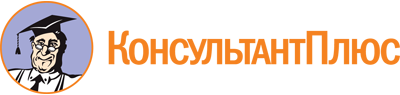 Приказ Минобрнауки России от 26.12.2014 N 1630
(ред. от 08.12.2016)
"Об утверждении Административного регламента предоставления государственной услуги по подтверждению документов об ученых степенях, ученых званиях органами государственной власти субъектов Российской Федерации, осуществляющими переданные полномочия Российской Федерации по подтверждению документов об ученых степенях, ученых званиях"
(Зарегистрировано в Минюсте России 23.04.2015 N 37005)Документ предоставлен КонсультантПлюс

www.consultant.ru

Дата сохранения: 12.10.2022
 Список изменяющих документов(в ред. Приказов Минобрнауки России от 09.06.2016 N 694,от 08.12.2016 N 1538)Список изменяющих документов(в ред. Приказов Минобрнауки России от 09.06.2016 N 694,от 08.12.2016 N 1538)КонсультантПлюс: примечание.О проставлении апостиля на российских официальных документах, подлежащих вывозу за пределы территории Российской Федерации, см. Федеральный закон от 28.11.2015 N 330-ФЗ.Список изменяющих документов(в ред. Приказа Минобрнауки России от 08.12.2016 N 1538)N п/пНаименование уполномоченного органа государственной власти субъекта Российской ФедерацииМесто нахожденияГрафик работы, справочные телефоны, адрес официального сайта уполномоченного органа, адрес электронной почты1.Министерство образования и науки Республики Адыгея385000, г. Майкоп, ул. Советская, 176понедельник - четверг с 9.00 ч. до 18.00 ч.пятница с 9.00 ч. до 17.00 ч.перерыв с 13.00 ч. до 14.00 ч.справочные телефоны:+7(8772) 57-12-01http://adygheya.minobr.ru/;E-mail: minobr_ra@mail.ru2.Министерство образования и науки Республики Алтай649000, Республика Алтай, г. Горно-Алтайск, ул. Комсомольская, д. 3понедельник - четверг с 9.00 ч. до 18.00 ч.пятница с 9.00 ч. до 17.00 ч.перерыв с 13.00 ч. до 14.00 ч.справочные телефоны: +7(38822) 4-70-29http://minobr-ra.ru/;E-mail: reception@minobr-altai.ru3.Управление по контролю и надзору в сфере образования Республики Башкортостан450005, Республика Башкортостан, г. Уфа, ул. Цюрупы, 100/102понедельник - четверг с 9.00 ч. до 18.00 ч.пятница с 9.00 ч. до 17.00 ч.перерыв с 13.00 ч. до 14.00 ч.справочные телефоны: + 7 (347) 251-98-84http://obrnadzorrb.bashkortostan.ru/E-mail: obrnadzorrb@yandex.ru4.Министерство образования и науки Республики Бурятия670001, г. Улан-Удэ, ул. Коммунистическая, д. 47понедельник - четверг с 9.00 ч. до 18.00 ч.пятница с 9.00 ч. до 17.00 ч.перерыв с 13.00 ч. до 14.00 ч.справочные телефоны:+ 7(3012)21-49-15http://edu03.ru/E-mail: minobrrb@bk.ru5.Министерство образования и науки Республики Дагестан367001, г. Махачкала, ул. Даниялова, д. 32понедельник - четверг с 9.00 ч. до 18.00 ч.пятница с 9.00 ч. до 17.00 ч.перерыв с 13.00 ч. до 14.00 ч.справочные телефоны: (8722) 67-84-50http://dagminobr.ruE-mail: dagminobr@e-dag.ru6.Министерство образования и науки Республики Ингушетия386102, г. Назрань, ул. Московская, д. 37понедельник - четверг с 9.00 ч. до 18.00 ч.пятница с 9.00 ч. до 17.00 ч.перерыв с 13.00 ч. до 14.00 ч.справочные телефоны:+7(8732) 22-24-57http://morigov.ru/E-mail: mori_gov@mail.ru7.Министерство образования, науки и по делам молодежи Кабардино-Балкарской Республики360028, г. Нальчик, пр. Ленина, д. 27понедельник - пятница с 9.00 ч. до 18.00 ч.перерыв с 13.00 ч. до 14.00 ч.справочные телефоны:+7(8662) 40-02-85http://edukbr.ru/E-mail: minobrsc@kbr.ru8.Министерство образования и науки Республики Калмыкия358000, г. Элиста, ул. Пушкина, д. 18понедельник - четверг с 9.00 ч. до 18.00 ч.пятница с 9.00 ч. до 17.00 ч.перерыв с 13.00 ч. до 14.00 ч.справочные телефоны:+7(847) 223-41-84http://monrk.ru/E-mail: mokinrk@rk08.ru9.Министерство образования и науки Карачаево-Черкесской Республики369000, г. Черкесск, пл. Ленина, д. 1понедельник - пятница с 9.00 ч. до 18.00 ч.перерыв с 13.00 ч. до 14.00 ч.справочные телефоны:+7(8782) 26-60-96http://obrazovanie09.ru/E-mail: obrazovanie09@mail.ru10.Министерство образования Республики Карелия185610, г. Петрозаводск, пр. Ленина, 24, 24апонедельник - четверг с 9.00 ч. до 18.00 ч.пятница с 9.00 ч. до 17.00 ч.перерыв с 13.00 ч. до 14.00 ч.справочные телефоны:+7(8142) 71-73-01http://minedu.karelia.pro/E-mail: minedu@karelia.ru11.Министерство образования и молодежной политики Республики Коми167982, г. Сыктывкар, ул. К. Маркса, д. 210понедельник - четверг с 9.00 ч. до 18.00 ч.пятница с 9.00 ч. до 17.00 ч.перерыв с 13.00 ч. до 14.00 ч.справочные телефоны:+7(8212) 25-70-00;+7(8212) 25-70-11http://minobr.rkomi.ru/E-mail: minobr@minobr.rkomi.ru12.Министерство образования, науки и молодежи Республики Крым295000, г. Симферополь, пер. Совнаркомовский, 3понедельник - четверг с 9.00 ч. до 18.00 ч.пятница с 9.00 ч. до 17.00 ч.перерыв с 13.00 ч. до 14.00 ч.справочные телефоны:+7(3652) 27-52-32//http://monm.rk.gov.ru/E-mail: info.crimea@edu.ru13.Министерство образования и науки Республики Марий Эл424001, г. Йошкар-Ола, ул. Успенская, 36апонедельник - четверг с 9.00 ч. до 18.00 ч.пятница с 9.00 ч. до 17.00 ч.перерыв с 13.00 ч. до 14.00 ч.справочные телефоны:+7(8362) 45-22-37http://mari-el.gov.ru/E-mail: minobr@mari-el.ru14.Министерство образования Республики Мордовия430000, г. Саранск, ул. Коммунистическая, д. 33, корп. 2понедельник - четверг с 9.00 ч. до 18.00 ч.пятница с 9.00 ч. до 17.00 ч.перерыв с 13.00 ч. до 14.00 ч.справочные телефоны:+7(8342) 47-28-00http://mo.edurm.ru/E-mail: morm@moris.ru15.Министерство образования Республики Саха (Якутия)677000, г. Якутск, пр. Ленина, д. 30понедельник - четверг с 9.00 ч. до 18.00 ч.пятница с 9.00 ч. до 17.00 ч.перерыв с 13.00 ч. до 14.00 ч.справочные телефоны:+7(4112) 420-356;+7(4112) 421-119;+7(4112) 422-907http://minobr.sakha.gov.ru/E-mail: minobr@sakha.gov.ru16.Министерство образования и науки Республики Северная Осетия - Алания362040, г. Владикавказ, ул. Бутырина, д. 7понедельник - пятница с 9.00 ч. до 18.00 ч.перерыв с 13.00 ч. до 14.00 ч.справочные телефоны:+7(8672) 29-15-15http://edul5.ru/E-mail: info@edul5.ru17.Министерство образования и науки Республики Татарстан420111, г. Казань, ул. Кремлевская, 9понедельник - четверг с 9.00 ч. до 18.00 ч.пятница с 9.00 ч. до 17.00 ч.перерыв с 13.00 ч. до 14.00 ч.справочные телефоны:+7 (843) 294-95-90;+7 (843) 237-74-84http://mon.tatarstan.ru/E-mail: Minobr.Priemnaya@tatar.ru18.Служба по лицензированию и надзору отдельных видов деятельности Республики Тыва667011, г. Кызыл, ул. Калинина, д. 1 бпонедельник - четверг с 9.00 ч. до 18.00 ч.пятница с 9.00 ч. до 17.00 ч.перерыв с 13.00 ч. до 14.00 ч.справочные телефоны:+7(39422) 6-00-41+7(39422) 6-36-44http://license.rtyva.ru//E-mail: tuvobrnadzor@mail.ru, tuvrar@mail.ru19.Министерство образования и науки Удмуртской Республики426051, г. Ижевск, ул. М. Горького, д. 73понедельник - четверг с 9.00 ч. до 18.00 ч.пятница с 9.00 ч. до 17.00 ч.перерыв с 13.00 ч. до 14.00 ч.справочные телефоны:+7(3412) 51-09-34http://udmedu.ru//E-mail: moin@obrl8.ru20.Министерство образования и науки Республики Хакасия655019, г. Абакан, ул. Крылова, д. 72понедельник - четверг с 9.00 ч. до 18.00 ч.пятница с 9.00 ч. до 17.00 ч.перерыв с 13.00 ч. до 14.00 ч.справочные телефоны:+7(3902) 29-52-14http://edurh.ru//E-mail: education_19@mail.ru21.Министерство образования и науки Чеченской Республики364021, г. Грозный, ул. Трудовая, д. 67 апонедельник - пятница с 9.00 ч. до 18.00 ч.перерыв с 13.00 ч. до 14.00 ч.справочные телефоны:+7(8712) 22-51-88http://mon95.ru/E-mail: moin.chr@mail.ru22.Министерство образования и молодежной политики Чувашской Республики428004, г. Чебоксары, Президентский бульвар, д. 17понедельник - четверг с 9.00 ч. до 18.00 ч.пятница с 9.00 ч. до 17.00 ч.перерыв с 13.00 ч. до 14.00 ч.справочные телефоны:+7(8352) 64-21-71http://obrazov.cap.ru/E-mail: obrazov@cap.ru23.Главное управление образования и науки Алтайского края656035, г. Барнаул, ул. Ползунова, 36понедельник - четверг с 9.00 ч. до 18.00 ч.пятница с 9.00 ч. до 17.00 ч.перерыв с 13.00 ч. до 14.00 ч.справочные телефоны:+7(3852) 298-600http://educaltai.ruE-mail: educ@ttb.ru24.Министерство образования, науки и молодежной политики Забайкальского края672000, г. Чита, ул. Бутина, д. 28понедельник - четверг с 9.00 ч. до 18.00 ч.пятница с 9.00 ч. до 17.00 ч.перерыв с 13.00 ч. до 14.00 ч.справочные телефоны:+7(3022) 21-21-05http://минобр.забайкальскийкрай.рф/E-mail: minobrzk@yandex.ru25.Министерство образования и науки Камчатского края683000, г. Петропавловск-Камчатский, ул. Советская, 35понедельник - четверг с 9.00 ч. до 18.00 ч.пятница с 9.00 ч. до 17.00 ч.перерыв с 13.00 ч. до 14.00 ч.справочные телефоны:+7(4152) 42-18-11http://kamgov.ru/E-mail: obraz@kamgov.ru26.Министерство образования, науки и молодежной политики Краснодарского края350075, г. Краснодар, ул. Стасова, 180понедельник - четверг с 9.00 ч. до 18.00 ч.пятница с 9.00 ч. до 17.00 ч.перерыв с 13.00 ч. до 14.00 ч.справочные телефоны:+7(861) 235-10-36, +7(861) 231-16-80http://edukuban.ru/E-mail: don@krasnodar.ru27.Министерство образования Красноярского края660021, г. Красноярск, ул. Карла Маркса, д. 122понедельник - четверг с 9.00 ч. до 18.00 ч.пятница с 9.00 ч. до 17.00 ч.перерыв с 13.00 ч. до 14.00 ч.справочные телефоны:+7(391) 211-93-10http://krao.ru/E-mail: mon@krao.ru28.Государственная инспекция по надзору и контролю в сфере образования Пермского края614060, г. Пермь, бульвар Гагарина, 10понедельник - четверг с 9.00 ч. до 18.00 ч.пятница с 9.00 ч. до 17.00 ч.перерыв с 13.00 ч. до 14.00 ч.справочные телефоны:+7(342) 212-52-50http://gosobrnadzor.permkrai.ru/E-mail: gosobrnadzor@ginkso.permkrai.ru29.Департамент образования и науки Приморского края690000, г. Владивосток, ул. Алеутская, 45-апонедельник - четверг с 9.00 ч. до 18.00 ч.пятница с 9.00 ч. до 17.00 ч.перерыв с 13.00 ч. до 14.00 ч.справочные телефоны: +7(423) 240-28-04http://primorsky.ru/E-mail: education2006@primorsky.ru30.Министерство образования и молодежной политики Ставропольского края355003, г. Ставрополь, ул. Ломоносова, 3понедельник - четверг с 9.00 ч. до 18.00 ч.пятница с 9.00 ч. до 17.00 ч.перерыв с 13.00 ч. до 14.00 ч.справочные телефоны:+7(8652) 37-23-60http://stavminobr.ru/E-mail: info@stavminobr.ru31.Министерство образования и науки Хабаровского края680002, г. Хабаровск, ул. Фрунзе, д. 72понедельник - четверг с 9.00 ч. до 18.00 ч.пятница с 9.00 ч. до 17.00 ч.перерыв с 13.00 ч. до 14.00 ч.справочные телефоны:+7(4212) 32-73-68http://minobr.khb.ru/E-mail: edu_boss@adm.khv.ru32.Министерство образования и науки Амурской области675000, г. Благовещенск, ул. Шимановского, 8понедельник - четверг с 9.00 ч. до 18.00 ч.пятница с 9.00 ч. до 17.00 ч.перерыв с 13.00 ч. до 14.00 ч.справочные телефоны:+7(4162) 22-62-45;http://obramur.ru/E-mail: mail@obramur.ru, obr@amurobl.ru33.Министерство образования и науки Архангельской области163000, г. Архангельск, пр-т Троицкий, д. 49, корп. 1понедельник - четверг с 9.00 ч. до 18.00 ч.пятница с 9.00 ч. до 17.00 ч.перерыв с 13.00 ч. до 14.00 ч.справочные телефоны:+7(8182) 21-52-80http://arkh-edu.ru/E-mail: arhobr@dvinaland.ru34.Министерство образования и науки Астраханской области414000, г. Астрахань, ул. Адмиралтейская, 21понедельник - четверг с 9.00 ч. до 18.00 ч.пятница с 9.00 ч. до 17.00 ч.перерыв с 13.00 ч. до 14.00 ч.справочные телефоны:+ 7(8512) 52-37-26http://minobr.astrobl.ru/E-mail: minobr@astrobl.ru35.Департамент образования Белгородской области308005, г. Белгород, Соборная пл., д. 4понедельник - четверг с 9.00 ч. до 18.00 ч.пятница с 9.00 ч. до 17.00 ч.перерыв с 13.00 ч. до 14.00 ч.справочные телефоны:+7(4722) 32-40-34;http://beluno.ru/E-mail: beluno@belregion.ru36.Департамент образования и науки Брянской области241050, г. Брянск, ул. Бежицкая, 34апонедельник - четверг с 9.00 ч. до 18.00 ч.пятница с 9.00 ч. до 17.00 ч.перерыв с 13.00 ч. до 14.00 ч.справочные телефоны:+7(4832) 74-31-58http://edu.debryansk.ru/E-mail: edu@edu.debryansk.ru37.Департамент образования администрации Владимирской области600025, г. Владимир, ул. Комсомольская д. 1понедельник - пятница с 9.00 ч. до 18.00 ч.перерыв с 13.00 ч. до 14.00 ч.справочные телефоны:+7(4922) 32-55-34;http://obrazovanie.vladinfo.ru/E-mail: info@obrazovanie33.ru38.Комитет образования и науки Волгоградской области400074, г. Волгоград, ул. Огарева, 6понедельник - четверг с 8.30 ч. до 17.30 ч.пятница с 8.30 ч. до 16.30 ч.перерыв с 12.30 ч. до 13.30 ч.справочные телефоны:+7(8442) 30-86-00http://obraz.volganet.ru/E-mail: education@volganet.ru39.Департамент образования Вологодской области160012, г. Вологда, ул. Козленская, 114понедельник - четверг с 9.00 ч. до 18.00 ч.пятница с 9.00 ч. до 17.00 ч.перерыв с 13.00 ч. до 14.00 ч.справочные телефоны:+7(8172) 23-01-00 (доб. 2001)http://depobr.gov35.ru/E-mail: edu@edu35.ru; EDU@gov35.ru40.Департамент образования, науки и молодежной политики Воронежской области396006, г. Воронеж, пл. Ленина, д. 12понедельник - четверг с 9.00 ч. до 18.00 ч.пятница с 9.00 ч. до 17.00 ч.перерыв с 13.00 ч. до 14.00 ч.справочные телефоны:+7(473) 212-75-25;http://36edu.ru/E-mail: obrazov@govvrn.ru, departament@36edu.vrn.ru41.Департамент образования Ивановской области153000, г. Иваново, пл. Революции, д. 2/1понедельник - четверг с 9.00 ч. до 18.00 ч.пятница с 9.00 ч. до 17.00 ч.перерыв с 13.00 ч. до 14.00 ч.справочные телефоны:+7(4932) 32-67-60http://iv-edu.ru/E-mail: 077@adminet.ivanovo.ru42.Служба по контролю и надзору в сфере образования Иркутской области664023, г. Иркутск, ул. Депутатская, д. 33понедельник - четверг с 9.00 ч. до 18.00 ч.пятница с 9.00 ч. до 17.00 ч.перерыв с 13.00 ч. до 14.00 ч.справочные телефоны:+7(3952) 53-06-67http://irkobl.ruE-mail: skno@govirk.ru43.Министерство образования Калининградской области236035, г. Калининград, пер. Желябова, д. 11понедельник - четверг с 9.00 ч. до 18.00 ч.пятница с 9.00 ч. до 17.00 ч.перерыв с 13.00 ч. до 14.00 ч.справочные телефоны:+7(4012) 592-944http://edu.gov39.ru/E-mail: minobr@edu.gov39.ru44.Министерство образования и науки Калужской области248016, г. Калуга, ул. Пролетарская, д. 111понедельник - четверг с 9.00 ч. до 18.00 ч.пятница с 9.00 ч. до 17.00 ч.перерыв с 13.00 ч. до 14.00 ч.справочные телефоны:+7(4842) 71-93-02http://admoblkaluga.ru/E-mail: minobr@adm.kaluga.ru45.Государственная служба по надзору и контролю в сфере образования Кемеровской области650000, г. Кемерово, ул. Черняховского, 14; 14Апонедельник - четверг с 9.00 ч. до 18.00 ч.пятница с 9.00 ч. до 17.00 ч.перерыв с 13.00 ч. до 14.00 ч.справочные телефоны:+7(3842) 75-44-89http://kuzbassobrnadzor.ru/E-mail: glasko@list.ru46.Министерство образования Кировской области610019, г. Киров, ул. К. Либкнехта, д. 69понедельник - четверг с 9.00 ч. до 18.00 ч.пятница с 9.00 ч. до 17.00 ч.перерыв с 13.00 ч. до 14.00 ч.справочные телефоны:+7(8332) 64-89-58http://www.43edu.ruE-mail: infor@doko.kirov.ru47.Департамент образования и науки Костромской области156013, г. Кострома, ул. Ленина, 20понедельник - четверг с 9.00 ч. до 18.00 ч.пятница с 9.00 ч. до 17.00 ч.перерыв с 13.00 ч. до 14.00 ч.справочные телефоны:+7(4942) 31-36-54http://eduportal44.ru/E-mail: obrn@adm44.ru48.Департамент образования и науки Курганской области640000, г. Курган, ул. Ленина, 35понедельник - четверг с 9.00 ч. до 18.00 ч.пятница с 9.00 ч. до 17.00 ч.перерыв с 13.00 ч. до 14.00 ч.справочные телефоны:+7(3522) 461-441http://hde.kurganobl.ru/E-mail: mail@hde.kurganobl.ru49.Комитет образования и науки Курской области305000, г. Курск, ул. Кирова, 7понедельник - четверг с 9.00 ч. до 18.00 ч.пятница с 9.00 ч. до 17.00 ч.перерыв с 13.00 ч. до 14.00 ч.справочные телефоны:+7(4712) 70-05-93http://komobr46.ru/E-mail: Komobr46@mail.ru50.Комитет общего и профессионального образования Ленинградской области191028, г. Санкт-Петербург, наб. реки Фонтанки, 14понедельник - четверг с 9.00 ч. до 18.00 ч.пятница с 9.00 ч. до 17.00 ч.перерыв с 13.00 ч. до 14.00 ч.справочные телефоны:+7(812) 273-33-78http://edu.lenobl.ru/E-mail: office edu@lenreg.ru51.Управление образования и науки Липецкой области398600, г. Липецк, ул. Циолковского, 18понедельник - четверг с 9.00 ч. до 18.00 ч.пятница с 9.00 ч. до 17.00 ч.перерыв с 13.00 ч. до 14.00 ч.справочные телефоны:+7(4742) 34-95-25http://deptno.lipetsk.ru/E-mail: root@obluno.lipetsk.su52.Министерство образования и молодежной политики Магаданской области685000, г. Магадан, ул. Транспортная, 5/23понедельник - четверг с 9.00 ч. до 18.00 ч.пятница с 9.00 ч. до 17.00 ч.перерыв с 13.00 ч. до 14.00 ч.справочные телефоны:+7(4132) 62-32-21;http://minobr.49gov.ru/E-mail: priemMOiMP@49gov.ru53.Министерство образования Московской области143407, г. Красногорск-7, бульвар Строителей, 1понедельник - четверг с 9.00 ч. до 18.00 ч.пятница с 9.00 ч. до 17.00 ч.перерыв с 13.00 ч. до 14.00 ч.справочные телефоны:+7(498) 602-11-11http://mo.mosreg.ru/E-mail: minomos@mail.ru; minobr@mosreg.ru54.Министерство образования и науки Мурманской области183025, г. Мурманск, ул. Трудовые резервы, 4понедельник - четверг с 9.00 ч. до 18.00 ч.пятница с 9.00 ч. до 17.00 ч.перерыв с 13.00 ч. до 14.00 ч.справочные телефоны:+7(8152) 44-63-77http://minobr.gov-murman.ru/E-mail: edco@gov-murman.ru55.Министерство образования Нижегородской области603950, г. Нижний Новгород, ул. Ильинская, д. 18, ГСП-58понедельник - четверг с 9.00 ч. до 18.00 ч.пятница с 9.00 ч. до 17.00 ч.перерыв с 13.00 ч. до 14.00 ч.справочные телефоны:+7(831) 433-24-51;http://minobr.government-nnov.ru/E-mail: official@obr.kreml.nnov.ru56.Департамент образования и молодежной политики Новгородской области173001, г. Великий Новгород, ул. Новолучанская, 27понедельник - четверг с 9.00 ч. до 18.00 ч.пятница с 9.00 ч. до 17.00 ч.перерыв с 13.00 ч. до 14.00 ч.справочные телефоны: +7(8162) 77-25-60;+7(8162) 77-25-60http://edu53.ru/E-mail: depobr@edu53.ru57.Министерство образования, науки и инновационной политики Новосибирской области630011, г. Новосибирск, Красный проспект, 18понедельник - четверг с 9.00 ч. до 18.00 ч.пятница с 9.00 ч. до 17.00 ч.перерыв с 13.00 ч. до 14.00 ч.справочные телефоны:+7(383) 223-14-68;http://minobr.nso.ru/E-mail: minobr@nso.ru58.Министерство образования Омской области644002, г. Омск, ул. Красный путь, 5понедельник - четверг с 9.00 ч. до 18.00 ч.пятница с 9.00 ч. до 17.00 ч.перерыв с 13.00 ч. до 14.00 ч.справочные телефоны:+7(3812) 25-35-58 http://mobr.omskportal.ru/E-mail: educate@omskportal.ru59.Министерство образования Оренбургской области460000, г. Оренбург, ул. Постникова, 27понедельник - четверг с 9.00 ч. до 18.00 ч.пятница с 9.00 ч. до 17.00 ч.перерыв с 13.00 ч. до 14.00 ч.справочные телефоны:+7(3532) 77-44-41http://minobr.orb.ru/E-mail: minobr@obraz-orenburg.ru; minobr@mail.orb.ru60.Департамент образования Орловской области302021, г. Орел, пл. Ленина, д. 1понедельник - четверг с 9.00 ч. до 18.00 ч.пятница с 9.00 ч. до 17.00 ч.перерыв с 13.00 ч. до 14.00 ч.справочные телефоны:+7(4862) 59-82-90http://orel-region.ru/E-mail: pr_obraz@adm.orel.ru61.Министерство образования Пензенской области440600, г. Пенза, ул. Володарского, 7понедельник - четверг с 9.00 ч. до 18.00 ч.пятница с 9.00 ч. до 17.00 ч.перерыв с 13.00 ч. до 14.00 ч.справочные телефоны:+7(8412) 55-37-54http://minobr-penza.ru/E-mail: minobr@edu-penza.ru62.Государственное управление образования Псковской области180001, г. Псков, ул. Некрасова, 23понедельник - четверг с 9.00 ч. до 18.00 ч.пятница с 9.00 ч. до 17.00 ч.перерыв с 13.00 ч. до 14.00 ч.справочные телефоны:+7(8112) 69-99-45http://edu.pskov.ru/E-mail: guotlm@obladmin.pskov.ru63.Региональная служба по надзору и контролю в сфере образования Ростовской области344002, г. Ростов-на-Дону, ул. Темерницкая, 44понедельник - четверг с 9.00 ч. до 18.00 ч.пятница с 9.00 ч. до 16.45 ч.перерыв с 13.00 ч. до 13.45 ч.справочные телефоны:+7(863) 282-22-05http://rostobrnadzor.ru/E-mail: rostobrnadzor@rostobrnadzor.ru64.Министерство образования Рязанской области390000, г. Рязань, ул. Лево-Лыбедская, 36понедельник - четверг с 9.00 ч. до 18.00 ч.пятница с 9.00 ч. до 17.00 ч.перерыв с 13.00 ч. до 14.00 ч.справочные телефоны:+7(4912)25-32-36http://minobr.ryazangov.ru/E-mail: post@min-obr.ru65.Министерство образования и науки Самарской области443099, г. Самара, ул. А. Толстого, 38/16понедельник - четверг с 9.00 ч. до 18.00 ч.пятница с 9.00 ч. до 17.00 ч.перерыв с 13.00 ч. до 14.00 ч.справочные телефоны:+7(846) 333-75-06http://educat.samregion.ru/E-mail: main@samara.edu.ru66.Министерство образования Саратовской области410002, г. Саратов, ул. Соляная, 32понедельник - четверг с 9.00 ч. до 18.00 ч.пятница с 9.00 ч. до 17.00 ч.перерыв с 13.00 ч. до 14.00 ч.справочные телефоны:+7(8452) 23-06-10+7(8452) 49-21-12http://minobr.saratov.gov.ru/E-mail: minobr.sar@yandex.ru67.Министерство образования Сахалинской области693019, г. Южно-Сахалинск, ул. Ленина, 156понедельник - четверг с 9.00 ч. до 18.00 ч.пятница с 9.00 ч. до 17.00 ч.перерыв с 13.00 ч. до 14.00 ч.справочные телефоны:+7(4242) 423-552; +7(4242) 465-903http://obrazovanie.admsakhalin.ru/E-mail: minobr@admsakhalin.ru68.Министерство общего и профессионального образования Свердловской области620075, г. Екатеринбург, ул. Малышева, 33понедельник - четверг с 9.00 ч. до 18.00 ч.пятница с 9.00 ч. до 17.00 ч.перерыв с 13.00 ч. до 14.00 ч.справочные телефоны:+7(343) 371-20-08http://minobraz.ru/E-mail: info@minobraz.ru69.Департамент Смоленской области по образованию, науке и делам молодежи214004, г. Смоленск, ул. Николаева, 12-апонедельник - четверг с 9.00 ч. до 18.00 ч.пятница с 9.00 ч. до 17.00 ч.перерыв с 13.00 ч. до 14.00 ч.справочные телефоны:+7(4812) 38-17-22http://edu67.ru/E-mail: obraz@admin-smolensk.ru70.Управление образования и науки Тамбовской области392000, г. Тамбов, ул. Советская, 108понедельник - четверг с 9.00 ч. до 18.00 ч.пятница с 9.00 ч. до 17.00 ч.перерыв с 13.00 ч. до 14.00 ч.справочные телефоны:+7(475) 72-65-94http://obraz.tmbreg.ru/E-mail: post@obraz.tambov.gov.ru71.Министерство образования Тверской области170100, г. Тверь, ул. Советская, 23понедельник - четверг с 9.00 ч. до 18.00 ч.пятница с 9.00 ч. до 17.00 ч.перерыв с 13.00 ч. до 14.00 ч.справочные телефоны:+7(4822) 32-10-53http://edu-tver.ru/E-mail: dep_obrazov@web.region.tver.ru72.Комитет по контролю, надзору и лицензированию в сфере образования Томской области634041, г. Томск, пр-т Кирова, 41понедельник - четверг с 9.00 ч. до 18.00 ч.пятница с 9.00 ч. до 17.00 ч.перерыв с 13.00 ч. до 14.00 ч.справочные телефоны: +7(3822) 55-43-79http://obrnadzor.tomsk.gov.ru/E-mail: yanulina@tomsk.gov.ru73.Министерство образования Тульской области300012, г. Тула, ул. Оружейная, 5понедельник - четверг с 9.00 ч. до 18.00 ч.пятница с 9.00 ч. до 17.00 ч.перерыв с 13.00 ч. до 14.00 ч.справочные телефоны:+7(4872) 56-38-20http://education.tularegion.ru/E-mail: do_to@tularegion.ru74.Департамент образования и науки Тюменской области625000, г. Тюмень, ул. Володарского, 49понедельник - четверг с 9.00 ч. до 18.00 ч.пятница с 9.00 ч. до 17.00 ч.перерыв с 13.00 ч. до 14.00 ч.справочные телефоны:+7(3452) 569-300http://admtyumen.ruE-mail: dep_obraz@72to.ru75.Министерство образования и науки Ульяновской области432011, г. Ульяновск, ул. Спасская, 18 Апонедельник - четверг с 9.00 ч. до 18.00 ч.пятница с 9.00 ч. до 17.00 ч.перерыв с 13.00 ч. до 14.00 ч.справочные телефоны:+7(8422) 417-927http://mo73.ru/E-mail: edu@ulgov.ru76.Министерство образования и науки Челябинской области454113, г. Челябинск, пл. Революции, 4понедельник - четверг с 9.00 ч. до 18.00 ч.пятница с 9.00 ч. до 17.00 ч.перерыв с 13.00 ч. до 14.00 ч.справочные телефоны:+7(351) 263-67-62;http://minobr74.eps74.ru/E-mail: minobr@gov74.ru77.Департамент образования Ярославской области150000, г. Ярославль, ул. Советская, 7понедельник - четверг 8.30 ч. до 17.30 ч.пятница с 8.30 ч. до 17.30 ч.перерыв с 12.30 ч. до 13.48 ч.справочные телефоны:+7(4852) 40-18-95;http://yarregion.ru/E-mail: dobr@region.adm.yar.ru78.Департамент образования города Москвы129010, г. Москва, ул. Большая Спасская, 15, стр. 1понедельник - четверг с 9.00 ч. до 18.00 ч.пятница с 9.00 ч. до 17.00 ч.перерыв с 13.00 ч. до 14.00 ч.справочные телефоны:+7(495) 777-77-77http://dogm.mos.ru/E-mail: dogm@mos.ru79.Комитет по образованию Санкт-Петербурга190000, г. Санкт-Петербург, пер. Антоненко, д. 8понедельник - четверг с 9.00 ч. до 18.00 ч.пятница с 9.00 ч. до 17.00 ч.перерыв с 13.00 ч. до 14.00 ч.справочные телефоны:+7(812) 570-31-79http://k-obr.spb.ru/E-mail: kobr@gov.spb.ru80.Департамент образования г. Севастополя299011, г. Севастополь, ул. Щербака, 10понедельник - четверг с 9.00 ч. до 18.00 ч.пятница с 9.00 ч. до 17.00 ч.перерыв с 13.00 ч. до 14.00 ч.телефон/факс: +7 (8692) 55-02-52http://do.sev.gov.ru/E-mail: do@sev.gov.ru81.Комитет образования Еврейской автономной области679016, ЕАО, г. Биробиджан, ул. Калинина, 19понедельник - четверг с 9.00 ч. до 18.00 ч.пятница с 9.00 ч. до 17.00 ч.перерыв с 13.00 ч. до 14.00 ч.справочные телефоны:+7(42622) 2-17-70http://komobr-eao.ru/E-mail: komobr@eao.ru82.Служба по контролю и надзору в сфере образования Ханты-Мансийского автономного округа - Югры628011, г. Ханты-Мансийск, ул. Мира, 124понедельник - четверг с 9.00 ч. до 18.00 ч.пятница с 9.00 ч. до 17.00 ч.перерыв с 13.00 ч. до 14.00 ч.справочные телефоны:+7(3467) 39-44-70 http://http://obrnadzor.admhmao.ru/E-mail: obrnadzor@admhmao.ru83.Департамент образования, культуры и спорта Чукотского автономного округа689000, г. Анадырь ул. Беринга, 7понедельник - четверг с 9.00 ч. до 18.00 ч.пятница с 9.00 ч. до 17.00 ч.перерыв с 13.00 ч. до 14.00 ч.справочные телефоны:+7(42722) 6-22-76http://edu87.ruE-mail: borodin@anadyr.ru84.Департамент образования Ямало-Ненецкого автономного округа629008, г. Салехард, ул. Совхозная, 14, корп. 1понедельник - четверг с 9.00 ч. до 18.00 ч.пятница с 9.00 ч. до 17.00 ч.перерыв с 13.00 ч. до 14.00 ч.справочные телефоны:+7(34922) 4-01-51http://yamaledu.org/E-mail: yamaledu@do.yanao.ru85.Департамент образования, культуры и спорта Ненецкого автономного округа166000, г. Нарьян-Мар, ул. Ленина, д. 23апонедельник - четверг с 9.00 ч. до 18.00 ч.пятница с 9.00 ч. до 17.00 ч.перерыв с 13.00 ч. до 14.00 ч.справочные телефоны:+7(81853) 2-11-86http://doks.adm-nao.ru/E-mail: doks@ogvnao.ruСписок изменяющих документов(в ред. Приказа Минобрнауки России от 08.12.2016 N 1538)